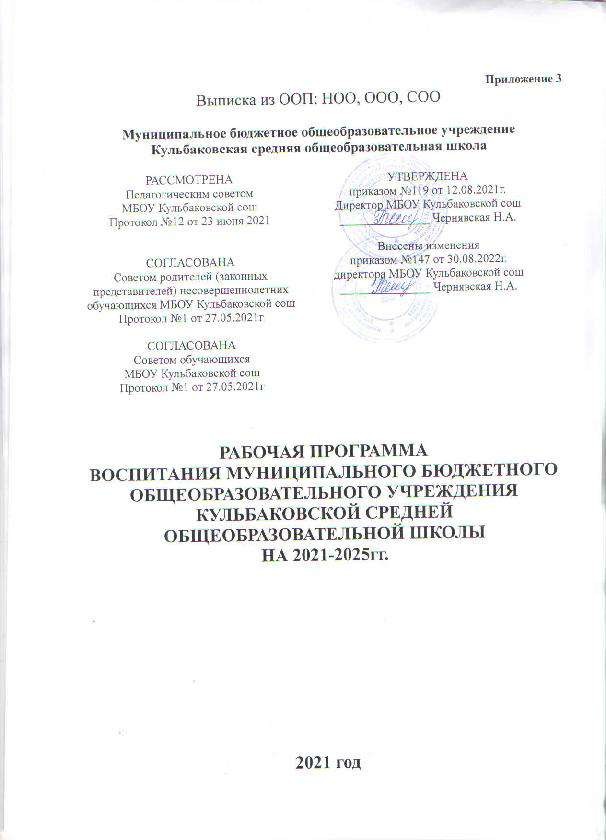 СОДЕРЖАНИЕПояснительная записка…………………………………………………………………..РАЗДЕЛ I. ЦЕЛЕВОЙ ………………………………………………………………………Цель и задачи воспитания обучающихсяЦелевые ориентиры результатов воспитанияРАЗДЕЛ II. СОДЕРЖАТЕЛЬНЫЙ ………………………………………………………Уклад МБОУ Кульбаковской сошВиды, формы и содержание воспитательной деятельностиРАЗДЕЛ III. ОРГАНИЗАЦИОННЫЙ	..........................................................................Кадровое обеспечениеНормативно-методическое обеспечениеТребования к условиям работы с детьми с особыми образовательными потребностямиСистема поощрения социальной успешности и проявлений активной жизненной позиции обучающихсяАнализ воспитательного процессаРАЗДЕЛ IV. Календарный план воспитательной работы ……………………Пояснительная запискаПрограмма воспитания разработана на основе Федерального закона от 29.12.2012 № 273-ФЗ«Об образовании в Российской Федерации», с учётом Стратегии развития воспитания в Российской Федерации на период до 2025 года и Плана мероприятий по ее реализации в 2021-2025 гг., Стратегии национальной безопасности Российской Федерации, федеральных государственных образовательных стандартов начального общего, основного общего и среднего общего образования (далее — ФГОС).Программа воспитания МБОУ Кульбаковской сош разработана с учетом следующих  законодательных нормативно-правовых документов:Конституция Российской Федерации (принята всенародным голосованием 12.12.1993, с изменениями, одобренными в ходе общероссийского голосования 01.07.2020);Конвенция ООН о правах ребенка (одобрена Генеральной Ассамблеей ООН 20.11.1989,вступила в силу для СССР 15.09.1990);Федеральный закон от 29.12.2012 № 273-ФЗ «Об образовании в Российской Федерации»;Федеральный закон от 31.07.2020 № 304-ФЗ «О внесении изменений в Федеральный закон«Об образовании в Российской Федерации» по вопросам воспитания обучающихся»;Федеральный закон от 24.07.1998 № 124-ФЗ «Об основных гарантиях прав ребенка в Российской Федерации»;Федеральный закон от 30.12.2020 № 489-ФЗ «О молодежной политике в Российской Федерации»;Приказы №№286, 287 Министерства просвещения Российской Федерации об утверждении ФГОС начального общего образования и ФГОС основного общего образования от 31 мая 2021 года;Стратегия развития воспитания в Российской Федерации на период до 2025 года (утверждена распоряжением Правительства Российской Федерации от 29.05.2015 № 996-р);Указ Президента Российской Федерации от 21.07.2020 № 474 «О национальных целях развития Российской Федерации на период до 2030 года»;План основных мероприятий, проводимых в рамках Десятилетия детства, на период до 2027года (утвержден распоряжением Правительства Российской Федерации от 23.01.2021 № 122-р);Государственная программа Российской Федерации «Развитие образования» (утверждена Постановлением Правительства Российской Федерации от 26. 12.2017 № 1642);Федеральный проект «Успех каждого ребенка» (утвержден президиумом Совета при Президенте РФ по стратегическому развитию и национальным проектам, протокол от 24.12.2018 № 16.);Устав МБОУ Кульбаковской сош.Программа воспитания является методическим документом, определяющим комплекс основных характеристик воспитательной работы, осуществляемой в школе.Программа воспитания основывается на единстве и преемственности образовательного процесса на уровнях начального общего, основного общего, среднего общего образования, соотносится с примерными рабочими программами воспитания для организаций, реализующих образовательные программы дошкольного, среднего профессионального образования.Программа предназначена для планирования и организации системной воспитательной деятельности в школе с целью достижения обучающимися личностных результатов образования, определённых ФГОС; разработана с участием коллегиальных органов управления школой (в том числе Совета обучающихся), Совета родителей; реализуется в единстве урочной и внеурочной деятельности, осуществляемой совместно с семьей и другими участниками образовательных отношений, социальными партнерами; предусматривает приобщение обучающихся к российским традиционным духовным ценностям, включая культурные ценности своей этнической группы, правилам и нормам поведения в российском обществе.В соответствии с ФГОС личностные результаты освоения программ общего образования отражают готовность обучающихся руководствоваться системой позитивных ценностных ориентаций и расширение опыта деятельности на её основе в процессе реализации основных направлений воспитательной деятельности, в том числе в части: гражданского,патриотического, духовно-нравственного, эстетического, физического, экологического, трудового, экологического, познавательного расписания.Рабочая программа воспитания включает три раздела: целевой, содержательный, организационный.Приложение - календарный план воспитательной работы на 2023-2024учебный год.Концепция воспитания школы носит гуманистический характер, обращена к личности воспитанника, к созданию условий для развития его внутренних потенциальных возможностей, и на этой основе миссия воспитания в МБОУ Кульбаковской сош: позитивная самореализация личности, характеризующейся широкими и устойчивыми интересами, высоким уровнем познавательной и общественной активности, способной отстаивать свои нравственные позиции и принципы, созидать себя, независимого интеллектуала, и окружающий мир; приоритет духовно- нравственного воспитания детей и молодежи в воспитательной работе школы: уважение к национальному культурному и историческому наследию, к истории России и Ростовской области, Матвеево-Курганского района, русской литературе.РАЗДЕЛ I. ЦЕЛЕВОЙСодержание воспитания обучающихся в образовательной организации определяется содержанием российских базовых (гражданских, национальных) норм и ценностей, которые закреплены в Конституции Российской Федерации. Эти ценности и нормы определяют инвариантное содержание воспитания обучающихся. Вариативный компонент содержания воспитания обучающихся включает духовно-нравственные ценности культуры, традиционных религий народов России. Воспитательная деятельность в общеобразовательной организации планируется и осуществляется в соответствии с приоритетами государственной политики в сфере воспитания. Приоритетной задачей Российской Федерации в сфере воспитания детей является развитие высоконравственной личности, разделяющей российские традиционные духовные ценности, обладающей актуальными знаниями и умениями, способной реализовать свой потенциал в условиях современного общества, готовой к мирному созиданию и защите Родины. Участниками образовательных отношений в части воспитании являются педагогические и другие работники школы, обучающиеся, их родители (законные представители), представители иных организаций в соответствии с законодательством Российской Федерации, локальными актами школы. Родители (законные представители) несовершеннолетних обучающихся имеют преимущественное право на воспитание своих детей перед всеми другими лицами. Нормативные ценностно-целевые основы воспитания обучающихся в школе определяются содержанием российских гражданских (базовых, общенациональных) норм и ценностей, основные из которых закреплены в Конституции Российской Федерации. С учетом мировоззренческого, этнического, религиозного многообразия российского общества ценностно-целевые основы воспитания обучающихся включают духовно-нравственные ценности культуры народов России, традиционных религий народов России в качестве вариативного компонента содержания воспитания, реализуемого на добровольной основе, в соответствии с мировоззренческими и культурными особенностями и потребностями родителей (законных представителей) несовершеннолетних обучающихся. Воспитательная деятельность в школе реализуется в соответствии с приоритетами государственной политики в сфере воспитания, зафиксированными в Стратегии развития воспитания в Российской Федерации на период до 2025 года. Приоритетной задачей Российской Федерации в сфере воспитания детей является развитие высоконравственной личности, разделяющей российские традиционные духовные ценности, обладающей актуальными знаниями и умениями, способной реализовать свой потенциал в условиях современного общества, готовой к мирному созиданию и защите Родины.Цель и задачи воспитания обучающихсяСовременный российский общенациональный воспитательный идеал – высоконравственный, творческий, компетентный гражданин России, принимающий судьбу Отечества как свою личную, осознающий ответственность за настоящее и будущее страны, укорененный в духовных и культурных традициях многонационального народа Российской Федерации. В соответствии с этим идеалом и нормативными правовыми актами Российской Федерации в сфере образования, цель воспитания обучающихся в школе: развитие личности, создание условий для самоопределения и социализации на основе социокультурных, духовнонравственных ценностей и принятых в российском обществе правил и норм поведения в интересах человека, семьи, общества и государства; формирование у обучающихся чувства патриотизма, гражданственности, уважения к памяти защитников Отечества и подвигам Героев Отечества, закону и правопорядку, человеку труда и старшему поколению, взаимного уважения, бережного отношения к культурному наследию и традициям многонационального народа Российской Федерации, природе и окружающей среде. Задачами воспитания обучающихся в школе являются: -усвоение ими знаний, норм, духовно-нравственных ценностей, традиций, которые выработало российское общество (социально значимых знаний);  формирование и развитие позитивных личностных отношений к этим нормам, ценностям, традициям (их освоение, принятие);  приобретение соответствующего этим нормам, ценностям, традициям социокультурного опыта поведения, общения, межличностных и социальных отношений, применения полученных знаний и сформированных отношений на практике (опыта нравственных поступков, социально значимых дел).  достижение личностных результатов освоения общеобразовательных программ в соответствии с ФГОС НОО ООО СОО. Личностные результаты освоения обучающимися образовательных программ включают:  осознание российской гражданской идентичности;  сформированность ценностей самостоятельности и инициативы;  готовность обучающихся к саморазвитию, самостоятельности и личностному самоопределению;  наличие мотивации к целенаправленной социально значимой деятельности;  сформированность внутренней позиции личности как особого ценностного отношения к себе, окружающим людям и жизни в целом. Личностные результаты достигаются в единстве учебной и воспитательной деятельности организации, осуществляющей образовательную деятельность, в соответствии с традиционными российскими социокультурными, историческими и духовно-нравственными ценностями, принятыми в обществе правилами и нормами поведения, и способствуют процессам самопознания, самовоспитания и саморазвития, развития внутренней позиции личности, патриотизма, гражданственности, уважения к памяти защитников Отечества и подвигам Героев Отечества и старшему поколению, закону и правопорядку, труду, взаимного  уважения, бережного отношения к культурному наследию и традициям многонационального народа Российской Федерации, природе и окружающей среде. Воспитательная деятельность в образовательной организации планируется и осуществляется на основе аксиологического, антропологического, культурно-исторического, системно-деятельностного, личностно-ориентированного подходов и с учетом принципов воспитания: гуманистической направленности воспитания, совместной деятельности детей и взрослых, следования нравственному примеру, безопасной жизнедеятельности, инклюзивности, возрастосообразности.Направления воспитанияПрограмма воспитания реализуется в единстве учебной и воспитательной деятельности МБОУ Кульбаковской сош по основным направлениям воспитания в соответствии с ФГОС НОО, ООО, СОО и отражает готовность обучающихся руководствоваться ценностями и приобретать первоначальный опыт деятельности на их основе, в том числе в части: 1. Гражданского воспитания, способствующего формированию российской гражданской идентичности, принадлежности к общности граждан Российской Федерации, к народу России как источнику власти в Российском государстве и субъекту тысячелетней российской государственности, уважения к правам, свободам и обязанностям гражданина России, правовой и политической культуры. 2. Патриотического воспитания, основанного на воспитании любви к родному краю, Родине, своему народу, уважения к другим народам России; историческое просвещение, формирование российского национального исторического сознания, российской культурной идентичности. 3. Духовно-нравственного воспитания на основе духовно-нравственной культуры народов России, традиционных религий народов России, формирование традиционных российских семейных ценностей; воспитание честности, доброты, милосердия, справедливости, дружелюбия и взаимопомощи, уважения к старшим, к памяти предков. 4. Эстетического воспитания, способствующего формированию эстетической культуры на основе российских традиционных духовных ценностей, приобщение к лучшим образцам отечественного и мирового искусства. 5. Физического воспитания, ориентированного на формирование культуры здорового образа жизни и эмоционального благополучия – развитие физических способностей с учетом возможностей и состояния здоровья, навыков безопасного поведения в природной и социальной среде, чрезвычайных ситуациях. 6. Трудового воспитания, основанного на воспитании уважения к труду, трудящимся, результатам труда (своего и других людей), ориентации на трудовую деятельность, получение профессии, личностное самовыражение в продуктивном, нравственно достойном труде в российском обществе, достижение выдающихся результатов в профессиональной деятельности. 7. Экологического воспитания, способствующего формированию экологической культуры, ответственного, бережного отношения к природе, окружающей среде на основе российских традиционных духовных ценностей, навыков охраны, защиты, восстановления природы, окружающей среды. 8. Ценности научного познания, ориентированного на воспитание стремления к познанию себя и других людей, природы и общества, к получению знаний, качественного образования с учетом личностных интересов и общественных потребностей.Целевые ориентиры результатов воспитанияТребования к личностным результатам освоения обучающимися ООП НОО, ООО, СОО установлены ФГОС НОО, ООО, СОО. На основании этих требований в данном разделе представлены целевые ориентиры результатов в воспитании, развитии личности обучающихся, на достижение которых должна быть направлена деятельность педагогического коллектива для выполнения требований ФГОС НОО, ООО, СОО. Целевые ориентиры определены в соответствии с инвариантным содержанием воспитания обучающихся на основе российских базовых (гражданских, конституциональных) ценностей, обеспечивают единство воспитания, воспитательного пространства. Целевые ориентиры результатов воспитания на уровне основного общего образования.Целевые ориентиры результатов воспитания на уровне начального общего образования1 Федеральный закон от 29.12.2012 № 273-ФЗ «Об образовании в Российской Федерации, (ст. 2, п. 2).Целевые ориентиры результатов воспитания на уровне основного общего образованияЦелевые ориентиры результатов воспитания на уровне среднего общего образованияВыделение в общей цели воспитания целевых приоритетов, связанных с возрастными особенностями воспитанников, не означает игнорирования других составляющих общей цели воспитания. Приоритет – это то, чему педагогическим работникам, работающим с обучающимися конкретной возрастной категории, предстоит уделять большее, но не единственное внимание.РАЗДЕЛ II. СОДЕРЖАТЕЛЬНЫЙУклад общеобразовательного учрежденияУклад - общественный договор участников образовательных отношений, опирающийся на базовые национальные ценности, поддерживающий традиции региона и школы, задающий культуру поведения сообществ, определяющий предметно-пространственную среду, учитывающий социокультурный контекст.Организация воспитательной деятельности опирается на школьный уклад, сложившийся на основе согласия всех участников образовательных отношений относительно содержания, средств, традиций, особенностей воспитательной деятельности, выражающий самобытный облик школы, её «лицо» и репутацию в окружающем социуме, образовательном пространстве.Уклад задает и удерживает ценности, принципы и традиции воспитания, нравственную культуру взаимоотношений, поведения участников воспитательного процесса, взрослых и детских сообществ, в том числе за пределами школы, в сетевой среде, характеристики воспитывающей среды в школе в целом и локальных воспитывающих сред, воспитывающих деятельностей и практик.Уклад школьной жизни - это целостная образовательная среда и целостное образовательное пространство школы, интегрирующее различные направления и виды деятельности обучающегося, его родителей (законных представителей). Привлечение обучающихся и их родителей (законных представителей), представителей учреждений культуры и спорта, общественных и религиозных организаций к проектированию и обсуждению уклада образовательной организации может стать существенным ресурсом воспитания.Обязательными компонентами уклада школьной жизни являются урочная деятельность, внеурочная деятельность, внешкольная деятельность, деятельность ученического самоуправления, изучение культурологических основ традиционных российских религий, сов местная деятельность с социальными партнерами.Развитие системы воспитательной работы МБОУ Кульбаковской сош является не только желанием педагогического коллектива, но и объективной необходимостью общества. И эта система должна содержать такие эффективные формы и методы, которые позволяют создать условия для воспитания гражданина современного общества. Данная программа воспитания показывает систему работы с обучающимися в школе.Процесс воспитания в МБОУ Кульбаковской сош  основывается на следующих принципах взаимодействия педагогов и школьников: - неукоснительное соблюдение законности и прав семьи и ребенка, соблюдение конфиденциальности информации о ребенке и семье, приоритет безопасности ребенка при нахождении в образовательной организации; - ориентир на создание в образовательной организации психологически комфортной среды для каждого ребенка и взрослого, без которой невозможно конструктивное взаимодействие школьников и педагогов; - реализация процесса воспитания главным образом через создание в школе детско-взрослых общностей, которые бы объединяли детей и педагогов яркими и содержательными событиями, общими позитивными эмоциями и доверительными отношениями; - организация основных совместных дел школьников и педагогов как предмета совместной заботы и взрослых, и детей; - системность, целесообразность и не шаблонность воспитания как условия его эффективности. Основными традициями воспитания в МБОУ Кульбаковской сош  являются следующие: - общешкольные дела, через которые осуществляется интеграция воспитательных усилий педагогов; - коллективная разработка, коллективное планирование, коллективное проведение и коллективный анализ их результатов; - создание условий, при которых по мере взросления ребенка увеличивается и его роль в совместных делах (от пассивного наблюдателя до организатора); - в проведении общешкольных дел поощряется конструктивное межклассное и межвозрастное взаимодействие школьников, а также их социальная активность; - педагоги школы ориентированы на формирование коллективов в рамках школьных классов, кружков, студий, секций и иных детских объединений, на установление в них доброжелательных и товарищеских взаимоотношений; - ключевой фигурой организации воспитания в школе является классный руководитель, реализующий по отношению к детям защитную, личностно - развивающую, организационную, посредническую (в разрешении конфликтов) функции.Основные принципы воспитательной деятельности, реализуемые в ОУ:гуманистической направленности воспитания;ценностного единства и совместности;культуросообразности;следования нравственному примеру;безопасной жизнедеятельности;совместной деятельности детей и взрослых;инклюзивности.МБОУ Кульбаковская сош является средней общеобразовательной школой, численность обучающихся на 1 сентября 2023 года составляет 65 человек, численность педагогического коллектива – 16 человек. Обучение ведётся с 1 по 11 класс по трем уровням образования: начальное общее образование, основное общее образование, среднее общее образование.МБОУ Кульбаковская сош (далее – школа) - это сельская школа, удаленная от культурных и научных центров, спортивных школ и школ искусств. В ней обучаются менее ста учащихся.Социокультурная среда поселка более консервативна и традиционна, чем в городе, сохраняется внутреннее духовное богатство, бережное отношение к Родине и природе. Сельская природная среда естественна и приближена к людям. Наш школьник воспринимает природу как естественную среду собственного обитания.Сельская школа, объединяя интеллигенцию, является не только образовательным, но и культурным центром села.Круг общения детей здесь не столь обширен, но само общение отличается детальнымзнием окружающих людей. В таких условиях у детей значительно раньше формируется уважение к семейным традициям, почитание старших, уважение к людям труда, взаимопомощь. Многие педагоги школы родились в нашем селе, учились в этой школе, теперь работают в ней. Знают личностные особенности, бытовые условия жизни друг друга, отношения в семьях, что способствуют установлению доброжелательных и доверительных отношений между педагогами, школьниками и их родителями.В небольшом коллективе интенсивнее идет процесс установления межличностных контактов, существует реальная возможность проявить себя в общем деле. У нас все на виду, что при создании ситуации совместного поиска стимулирует активность учащихся и учителей. Нет резкой обособленности между классами, учащимися разного возраста.Таким образом, создавая условия для ребенка по выбору форм, способов самореализации на основе освоения общечеловеческих ценностей, учитываем особенности сельской школы.Поиск новых путей эффективной организации воспитательного процесса в МБОУ Кульбаковской сош обусловлен тем, что государственная стратегия обеспечения роста конкурентоспособности страны, ее успешного и устойчивого развития требует совершенствования человеческого потенциала, определяемого во многом состоянием системы образования. В условиях решения этих стратегических задач важнейшими качествами личности становятся инициативность, способность творчески мыслить и находить нестандартные решения, умение выбирать профессиональный путь, готовность обучаться в течение всей жизни.На федеральном уровне определены стратегические задачи развития образовательной системы; решение этих задач возможно в условиях использования инновационных подходов к организации воспитания, межведомственного взаимодействия субъектов, реализующих программы воспитания, и при участии общественности.При построении воспитательной системы школы мы исходим из того, что естественной потребностью ребенка является потребность в успехе, под которым мы понимаем осознаваемое этим ребенком общественное признание собственных достижений. Воспитательная система должна способствовать созданию комфортной образовательной среды, в которой ребенок будет ощущать себя активным участником и творцом школьной действительности, личностью, способной реализовать свой потенциал и добиться успеха в рамках образовательной системы.Естественно, что субъектом обучения и воспитания является один и тот же школьник, поэтому разграничивать эти два вида деятельности в структуре школьного образования невозможно. Мы стремимся к интеграции учебной и вне учебной деятельности, их взаимопроникновению, т. е. создать условия, в которых само освоение учебной программы позволит ученику удовлетворить свои потребности в самореализации. В этом случае учиться хорошо станет престижно, а рост личностных достижений конкретного ученика возможно станет не только фактом его биографии (что само по себе достаточно значимо), но и достоянием школы, объектом сопереживания и основой мотивации остальных школьников.Основными направлениями работы педагогов дополнительного образования являлись развитие у обучающихся мотивации к познанию и творчеству; интеллектуальное духовное развитие личности ребенка; приобщение учащихся к общечеловеческим ценностям; создание условий для социального, культурного и профессионального самоопределения. формирование и закрепление традиций школы.В нашей школе имеются свои  традиции: линейка, посвященная Дню знаний и Последнему звонку, день самоуправления в честь Дня учителя, новогодние огоньки, посвящение в защитники Отечества, «Мисс Школа», «Широкая масленица», мероприятия ко Дню Победы. Основные традиции воспитания в МБОУ Кульбаковской сош:  стержнем годового цикла воспитательной работы школы являются основные школьные дела, через которые осуществляется интеграция воспитательных усилий педагогических работников;  важной чертой каждого ключевого дела и большинства используемых для воспитания других совместных дел педагогических работников и обучающихся является коллективная разработка, коллективное планирование, коллективное проведение и коллективный анализ их результатов;  в школе создаются такие условия, при которых по мере взросления обучающегося увеличивается и его роль в совместных делах (от пассивного наблюдателя до организатора);  в проведении общешкольных дел отсутствует соревновательность между классами, поощряется конструктивное межвозрастное взаимодействие обучающихся, а также их социальная активность;  педагогические работники школы ориентируются на формирование коллективов в рамках школьных классов, кружков, студий, секций и иных детских объединений, на установление в них доброжелательных и товарищеских взаимоотношений;  ключевой фигурой воспитания в школе является классный руководитель, реализующий по отношению к обучающимся защитную, личностно развивающую, организационную, посредническую (в разрешении конфликтов) функции. Ключевые дела – это главные традиционные общешкольные дела, в которых принимает участие большая часть школьников и которые обязательно планируются, готовятся, проводятся и анализируются совестно педагогами и детьми. Это не набор календарных праздников, отмечаемых в школе, а комплекс коллективных творческих дел, интересных и значимых для школьников, объединяющих их вместе с педагогами в единый коллектив. Ключевые дела обеспечивают включенность в них большого числа детей и взрослых, способствуют интенсификации их общения, ставят их в ответственную позицию к происходящему в школе. Введение ключевых дел в жизнь школы помогает преодолеть мероприятийный характер воспитания, сводящийся к набору мероприятий, организуемых педагогами для детей. Для этого в образовательной организации используются следующие формы работы. На внешкольном уровне: - социальные проекты – ежегодные совместно разрабатываемые и реализуемые школьниками и педагогами комплексы дел (благотворительной, экологической, патриотической, трудовой направленности), ориентированные на преобразование окружающего школу социума. В МБОУ Кульбаковской сош проводятся турслеты, спортивные состязания. Участвуют в ежегодных акциях: «Бессмертный полк», «Окна победы», «Диктант Победы», «Географический диктант», и др., проводят традиционные праздники: «День освобождения Матвеево-Курганского края от немецко-фашистских захватчиков», и др., которые открывают возможности для творческой самореализации школьников и включают их в деятельную заботу об окружающих. Наши школьные традиции, лежащие в основе внешкольного уровня, ключевые дела адаптированы применительно к нашей школе и направлены на воспитание жизнеспособной личности, трудоспособной, социально активной, умеющей и желающей строить свою жизнь, трудиться на благо родного поселка и области, заряженной патриотизмом по отношению к малой Родине, с чувством ответственности за нее. На школьном уровне: - общешкольные праздники – ежегодно проводимые творческие (театрализованные, музыкальные, литературные и т.п.) дела, связанные со значимыми для детей и педагогов знаменательными датами и в которых участвуют все классы школы; - торжественные ритуалы посвящения, связанные с переходом учащихся на следующую ступень образования, символизирующие приобретение ими новых социальных статусов в школе и развивающие школьную идентичность детей; - церемонии награждения (по итогам года) школьников и педагогов за активное участие в жизни школы, защиту чести школы в конкурсах, соревнованиях, олимпиадах, значительный вклад в развитие школы. Это способствует поощрению социальной активности детей, развитию позитивных межличностных отношений между педагогами и воспитанниками, формированию чувства доверия и уважения друг к другу. Наши праздники, так называемые праздничные дни – это торжественные эмоционально-окрашенные подведением некоторых итогов школьных долгосрочных социально-значимых проектов. В целом эта система Ключевых дел направлена на познание историко-культурных корней, осознание неповторимости Краснодарского края, ее судьбы, неразрывность с ней, формирование гордости за сопричастность к деяниям предков и современников: - общешкольные праздники – ежегодно проводимые творческие дела: «День Учителя», «Посвящение в первоклассники», «День Героев отечества», «День самоуправления», «День матери», «Новогодний маскарад», , «День Защитника Отечества», «Вечер встречи выпускников», связанные со значимыми для детей и педагогов знаменательными датами, в которых участвуют все классы школы; - церемонии награждения (по итогам года) школьников и педагогов за активное участие в жизни школы, защиту чести школы в конкурсах, соревнованиях, олимпиадах, за значительный вклад в развитие школы. Это способствует поощрению социальной активности детей, развитию позитивных межличностных отношений между педагогами и обучающимися. На уровне классов: - выбор и делегирование представителей классов в общешкольные советы дел, ответственных за подготовку общешкольных ключевых дел; - участие школьных классов в реализации общешкольных ключевых дел.На индивидуальном уровне: - вовлечение по возможности каждого ребенка в ключевые дела школы в одной из возможных для них ролей: сценаристов, постановщиков, исполнителей, ведущих, декораторов, музыкальных редакторов, корреспондентов, ответственных за костюмы и оборудование, ответственных за приглашение и встречу гостей и т.п.); - индивидуальная помощь ребенку (при необходимости) в освоении навыков подготовки, проведения и анализа ключевых дел; -наблюдение за поведением ребенка в ситуациях подготовки, проведения и анализа ключевых дел, за его отношениями со сверстниками, старшими и младшими школьниками, с педагогами и другими взрослыми; - при необходимости коррекция поведения ребенка через частные беседы с ним, через включение его в совместную работу с другими детьми, которые могли бы стать хорошим примером для ребенка, через предложение взять в следующем ключевом деле на себя роль ответственного за тот или иной фрагмент общей работы.Значимые для воспитания всероссийские проекты и программы, в которых МБОУ Кульбаковская сош принимает участие: 1. РДДМ «Движение первых». 2. Школьный театр. 3. Школьный музей. Традиции и ритуалы: еженедельная организационная линейка с поднятием Государственного флага РФ и школьного знамени; посвящение в первоклассники.Школа реализует инновационные, перспективные воспитательные практики:1. Научно-исследовательская деятельность в сфере воспитания – процесссовместной работы ученика и педагога в изучении объекта, явления илипроцессов с определенной целью, но с неизвестным результатом. Цельютакого взаимодействия является создание условий для развития творческойличности, ее самоопределения и самореализации.2. Сотрудничество с родителями – слабый отклик родительской общественностина призыв школы к решению проблем организации воспитательногопроцесса.3. Проблемы коммуникации родителей и классных руководителей – личноеобщение часто заменяется сообщениями в мессенджерах, что понижаетэффективность решения проблем.Пути решения вышеуказанных проблем:1. Привлечение родительской общественности к планированию, организации,проведению воспитательных событий и воспитательных дел, а также иханализу.2. Поощрение деятельности активных родителей.3. Внедрение нестандартных форм организации родительских собраний ииндивидуальных встреч с родителями.Виды, формы и содержание воспитательной деятельностиВиды, формы и содержание воспитательной деятельности в этом разделе запланированы и представлены по модулям. В модуле описаны виды, формы и содержание воспитательной работы в рамках определенного направления деятельности в школе. Каждый из модулей обладает воспитательным потенциалом с особыми условиями, средствами, возможностями воспитания. Воспитательная работа МБОУ Кульбаковской сош представлена в рамках основных (инвариантных) модулей. Модуль «Урочная деятельность»Реализация воспитательного потенциала уроков (урочной деятельности, аудиторных занятий в рамках максимально допустимой учебной нагрузки) предусматривает:  максимальное использование воспитательных возможностей содержания учебных предметов для формирования у обучающихся российских традиционных духовно-нравственных и социокультурных ценностей, российского исторического сознания на основе исторического просвещения; подбор соответствующего содержания уроков, заданий, вспомогательных материалов, проблемных ситуаций для обсуждений;  включение учителями в рабочие программы по учебным предметам, курсам, модулям целевых ориентиров результатов воспитания, их учет в определении воспитательных задач уроков, занятий;  включение учителями в рабочие программы учебных предметов, курсов, модулей тематики в соответствии с календарным планом воспитательной работы;  выбор методов, методик, технологий, оказывающих воспитательное воздействие на личность в соответствии с воспитательным идеалом, целью и задачами воспитания, целевыми ориентирами результатов воспитания; реализацию приоритета воспитания в учебной деятельности;  привлечение внимания обучающихся к ценностному аспекту изучаемых на уроках предметов, явлений и событий, инициирование обсуждений, высказываний своего мнения, выработки своего личностного отношения к изучаемым событиям, явлениям, лицам;  применение интерактивных форм учебной работы – интеллектуальных, стимулирующих познавательную мотивацию, игровых методик, дискуссий, дающих возможность приобрести опыт ведения конструктивного диалога; групповой работы, которая учит строить отношения и действовать в команде, способствует развитию критического мышления;  побуждение обучающихся соблюдать нормы поведения, правила общения со сверстниками и педагогическими работниками, соответствующие укладу общеобразовательной организации, установление и поддержку доброжелательной атмосферы;  организацию наставничества мотивированных и эрудированных обучающихся над неуспевающими одноклассниками, в том числе с особыми образовательными потребностями, дающего обучающимся социально значимый опыт сотрудничества и взаимной помощи;  инициирование и поддержку исследовательской деятельности обучающихся, планирование и выполнение индивидуальных и групповых проектов воспитательной направленности. Модуль «Классное руководство» Реализация воспитательного потенциала классного руководства как особого вида педагогической деятельности, направленной в первую очередь на решение задач воспитания и социализации обучающихся, предусматривает:  планирование и проведение классных часов целевой воспитательной тематической направленности;  инициирование и поддержку классными руководителями участия классов в общешкольных делах, мероприятиях, оказание необходимой помощи обучающимся в их подготовке, проведении и анализе;  организацию интересных и полезных для личностного развития обучающихся совместных дел, позволяющих вовлекать в них обучающихся с разными потребностями, способностями, давать возможности для самореализации, устанавливать и укреплять доверительные отношения, стать для них значимым взрослым, задающим образцы поведения;  сплочение коллектива класса через игры и тренинги на командообразование, внеучебные и внешкольные мероприятия, походы, экскурсии, празднования дней рождения обучающихся, классные вечера;  выработку совместно с обучающимися правил поведения класса, участие в выработке таких правил поведения в образовательной организации;  изучение особенностей личностного развития обучающихся путем наблюдения за их поведением, в специально создаваемых педагогических ситуациях, в играх, беседах по нравственным проблемам; результаты наблюдения сверяются с результатами бесед с родителями, учителями, а также (при необходимости) с педагогом-психологом;  доверительное общение и поддержку обучающихся в решении проблем (налаживание взаимоотношений с одноклассниками или педагогами, успеваемость и др.), совместный поиск решений проблем, коррекцию поведения обучающихся через частные беседы индивидуально и вместе с их родителями, с другими обучающимися класса;  индивидуальную работу с обучающимися класса по ведению личных портфолио, в которых они фиксируют свои учебные, творческие, спортивные, личностные достижения;  регулярные консультации с учителями-предметниками, направленные на формирование единства требований по вопросам воспитания и обучения, предупреждение и (или) разрешение конфликтов между учителями и обучающимися;  проведение педагогических советов для решения конкретных проблем класса, интеграции воспитательных влияний педагогов на обучающихся, привлечение учителей-предметников к участию в классных делах, дающих им возможность лучше узнавать и понимать обучающихся, общаясь и наблюдая их во внеучебной обстановке, участвовать в родительских собраниях класса;  организацию и проведение регулярных родительских собраний, информирование родителей об успехах и проблемах обучающихся, их положении в классе, жизни класса в целом, помощь родителям и иным членам семьи в отношениях с учителями, администрацией;  создание и организацию работы родительского комитета класса, участвующего в решении вопросов воспитания и обучения в классе, общеобразовательной организации;  привлечение родителей (законных представителей), членов семей обучающихся к организации и проведению воспитательных дел, мероприятий в классе и общеобразовательной организации;  проведение в классе праздников, конкурсов, соревнований и других мероприятий.Модуль «Основные школьные дела»Реализация воспитательного потенциала основных школьных дел предусматривает:  общешкольные праздники, ежегодные творческие (театрализованные, музыкальные, литературные и др.) мероприятия, связанные с общероссийскими, региональными праздниками, памятными датами, в которых участвуют все классы;  участие во всероссийских акциях, посвященных значимым событиям в России, мире;  торжественные мероприятия, связанные с завершением образования, переходом на следующий уровень образования, символизирующие приобретение новых социальных статусов в образовательной организации, обществе;  церемонии награждения (по итогам учебного периода, года) обучающихся и педагогов за участие в жизни образовательной организации, достижения в конкурсах, соревнованиях, олимпиадах, вклад в развитие образовательной организации, своей местности;  социальные проекты в образовательной организации, совместно разрабатываемые и реализуемые обучающимися и педагогическими работниками, в том числе с участием социальных партнеров, комплексы дел благотворительной, экологической, патриотической, трудовой и другой направленности;  проводимые для жителей населенного пункта и организуемые совместно с семьями обучающихся праздники, фестивали, представления в связи с памятными датами, значимыми событиями для жителей населенного пункта;  разновозрастные сборы, многодневные выездные события, включающие в себя комплекс коллективных творческих дел гражданской, патриотической, историко-краеведческой, экологической, трудовой, спортивно-оздоровительной и другой направленности;  вовлечение по возможности каждого обучающегося в школьные дела в разных ролях (сценаристов, постановщиков, исполнителей, корреспондентов, ведущих, декораторов, музыкальных редакторов, ответственных за костюмы и оборудование, за приглашение и встречу гостей и др.), помощь обучающимся в освоении навыков подготовки, проведения, анализа общешкольных дел;  наблюдение за поведением обучающихся в ситуациях подготовки, проведения, анализа основных школьных дел, мероприятий, их отношениями с обучающимися разных возрастов, с педагогическими работниками и другими взрослыми.Модуль «Внешкольные мероприятия»Реализация воспитательного потенциала внешкольных мероприятий предусматривает:  общие внешкольные мероприятия, в том числе организуемые совместно с социальными партнерами образовательной организации;  внешкольные тематические мероприятия воспитательной направленности, организуемые педагогами по изучаемым в образовательной организации учебным предметам, курсам, модулям;  экскурсии, походы выходного дня (в музей, картинную галерею, технопарк, на предприятие и др.), организуемые в классах классными руководителями, в том числе совместно с родителями (законными представителями) обучающихся с привлечением их к планированию, организации, проведению, оценке мероприятия;  литературные, исторические, экологические и другие походы, экскурсии, экспедиции, слеты и другие, организуемые педагогическими работниками, в том числе совместно с родителями (законными представителями) обучающихся для изучения историко-культурных мест, событий, биографий проживавших в этой местности российских поэтов и писателей, деятелей науки, природных и историко-культурных ландшафтов, флоры и фауны и др.;  выездные события, включающие в себя комплекс коллективных творческих дел, в процессе которых складывается детско-взрослая общность, характеризующаяся доверительными взаимоотношениями, ответственным отношением к делу, атмосферой эмоционально-психологического комфорта.Модуль «Организация предметно-пространственной среды»Реализация воспитательного потенциала предметно-пространственной среды предусматривает совместную деятельность педагогов, обучающихся, других участников образовательных отношений по ее созданию, поддержанию, использованию в воспитательном процессе:  оформление внешнего вида здания, фасада, холла при входе в образовательную организацию государственной символикой Российской Федерации, субъекта Российской Федерации, муниципального образования (флаг, герб), изображениями символики Российского государства в разные периоды тысячелетней истории, исторической символики региона;  организацию и проведение церемоний поднятия (спуска) Государственного флага Российской Федерации;  размещение карт России, регионов, муниципальных образований (современных и исторических, точных и стилизованных, географических, природных, культурологических, художественно оформленных, в том числе материалами, подготовленными обучающимися) с изображениями значимых культурных объектов местности, региона, России, памятных исторических, гражданских, народных, религиозных мест почитания, портретов выдающихся государственных деятелей России, деятелей культуры, науки, производства, искусства, военных, героев и защитников Отечества;  изготовление, размещение, обновление художественных изображений (символических, живописных, фотографических, интерактивных – аудио и видео) природы России, региона, местности, предметов традиционной культуры и быта, духовной культуры народов России;  организацию и поддержание в образовательной организации звукового пространства позитивной духовно-нравственной, гражданско-патриотической воспитательной направленности (звонки-мелодии, музыка, информационные сообщения), исполнение гимна Российской Федерации;  разработку, оформление, поддержание, использование в воспитательном процессе «мест гражданского почитания» в помещениях образовательной организации или на прилегающей территории для общественно-гражданского почитания лиц, мест, событий в истории России; мемориалов воинской славы, памятников, памятных досок;  оформление и обновление «мест новостей», стендов в помещениях, содержащих в доступной, привлекательной форме новостную информацию позитивного гражданско-патриотического, духовно нравственного содержания, фотоотчеты об интересных событиях, поздравления педагогов и обучающихся и др.;  подготовку и размещение регулярно сменяемых экспозиций творческих работ обучающихся в разных предметных областях, демонстрирующих их способности, знакомящих с работами друг друга;  поддержание эстетического вида и благоустройство всех помещений в образовательной организации, доступных и безопасных рекреационных зон, озеленение территории при образовательной организации;  разработку, оформление, поддержание и использование игровых пространств, спортивных и игровых площадок, зон активного и тихого отдыха;  создание и поддержание в вестибюле или библиотеке стеллажей свободного книгообмена, на которые обучающиеся, родители, педагоги могут выставлять для общего использования свои книги, брать для чтения другие;  деятельность классных руководителей и других педагогов вместе с обучающимися, их родителями по благоустройству, оформлению школьных аудиторий, пришкольной территории;  разработку и оформление пространств проведения значимых событий, праздников, церемоний, торжественных линеек, творческих вечеров (событийный дизайн);  разработку и обновление материалов (стендов, плакатов, инсталляций и др.), акцентирующих внимание обучающихся на важных для воспитания ценностях, правилах, традициях, укладе образовательной организации, актуальных вопросах профилактики и безопасности. Предметно-пространственная среда строится как максимально доступная для обучающихся с особыми образовательными потребностями.Модуль «Взаимодействие с родителями (законными представителями)»Реализация воспитательного потенциала взаимодействия с родителями (законными представителями) обучающихся предусматривает:  создание и деятельность в образовательной организации, в классах представительных органов родительского сообщества (родительского комитета образовательной организации, классов), участвующих в обсуждении и решении вопросов воспитания и обучения, деятельность представителей родительского сообщества в Управляющем совете образовательной организации;  тематические родительские собрания в классах, общешкольные родительские собрания по вопросам воспитания, взаимоотношений обучающихся и педагогов, условий обучения и воспитания;  родительские дни, в которые родители (законные представители) могут посещать уроки и внеурочные занятия;  работу семейных клубов, родительских гостиных, предоставляющих родителям, педагогам и обучающимся площадку для совместного досуга и общения, с обсуждением актуальных вопросов воспитания;  проведение тематических собраний (в том числе по инициативе родителей), на которых родители могут получать советы по вопросам воспитания, консультации психологов, врачей, социальных работников, служителей традиционных российских религий, обмениваться опытом;  родительские форумы на официальном сайте образовательной организации в информационно-коммуникационной сети «Интернет», интернет-сообщества, группы с участием педагогов, на которых обсуждаются интересующие родителей вопросы, согласуется совместная деятельность;  участие родителей в психолого-педагогических консилиумах в случаях, предусмотренных нормативными документами о психолого-педагогическом консилиуме в образовательной организации в соответствии с порядком привлечения родителей (законных представителей);  привлечение родителей (законных представителей) к подготовке и проведению классных и общешкольных мероприятий;  целевое взаимодействие с законными представителями детей-сирот, оставшихся без попечения родителей, приемных детей. Модуль «Самоуправление»Реализация воспитательного потенциала ученического самоуправления в образовательной организации предусматривает:  реализацию и развитие деятельности РДДМ «Движение первых», «Орлята России»;  организацию деятельности школьного медиацентра, освещающего деятельность школы, детских сообществ в социальных сетях, в том числе в группе В Контакте. организацию и деятельность органов ученического самоуправления (совет обучающихся или др.), избранных обучающимися;  представление органами ученического самоуправления интересов обучающихся в процессе управления образовательной организацией;  защиту органами ученического самоуправления законных интересов и прав обучающихся;  участие представителей органов ученического самоуправления в разработке, обсуждении и реализации рабочей программы воспитания, календарного плана воспитательной работы, в анализе воспитательной деятельности в образовательной организации. Поддержка детского самоуправления в школе помогает педагогам воспитывать в детях инициативность, самостоятельность, ответственность, трудолюбие, чувство собственного достоинства, а обучающимся предоставляет широкие возможности для самовыражения и самореализации. Это то, что готовит их к взрослой жизни. Основная цель модуля «Самоуправление» заключается в создании условий для выявления, поддержки и развития управленческих инициатив обучающихся. Участие в школьном самоуправлении – это возможность продемонстрировать уникальность своей личности, накопить опыт общения, преодолеть трудности, испытать ответственность за свои поступки, освоить общественный опыт, научиться сотрудничеству с людьми. Структура ученического самоуправления школы имеет несколько уровней и осуществляется следующим образом. На уровне школы:  через деятельность выборного органа ученического самоуправления старшеклассников (8-10 классы), создаваемого для учета мнения обучающихся по вопросам управления образовательной организацией и принятия административных решений, затрагивающих их права и законные интересы;  через деятельность органа ученического самоуправления (5-7 классы), объединяющего старост/командиров классов для облегчения распространения значимой для школьников информации и получения обратной связи от классных коллективов;  через деятельность творческих советов дела (временных), отвечающих за проведение тех или иных конкретных мероприятий, праздников, вечеров, акций и т. п. На уровне классов:  через деятельность выборных по инициативе и предложениям обучающихся класса лидеров (старост или дежурных командиров ), представляющих интересы класса в общешкольных делах и призванных координировать его работу с работой общешкольных органов самоуправления и классных руководителей;  через деятельность выборных органов самоуправления, отвечающих за различные направления работы класса;  через организацию на принципах самоуправления жизни детских групп, отправляющихся в походы, экспедиции, на экскурсии, осуществляемую через систему распределяемых среди участников ответственных должностей (временных).Модуль «Профилактика и безопасность»Реализация воспитательного потенциала профилактической деятельности в целях формирования и поддержки безопасной и комфортной среды в образовательной организации предусматривает:  организацию деятельности педагогического коллектива по созданию в образовательной организации эффективной профилактической среды обеспечения безопасности жизнедеятельности как условия успешной воспитательной деятельности;  проведение исследований, мониторинга рисков безопасности и ресурсов повышения безопасности, выделение и психолого-педагогическое сопровождение групп риска обучающихся по разным направлениям (агрессивное поведение, зависимости и др.);  проведение коррекционно-воспитательной работы с обучающимся групп риска силами педагогического коллектива и с привлечением сторонних специалистов (психологов, конфликтологов, коррекционных педагогов, работников социальных служб, правоохранительных органов, опеки и др.);  разработку и реализацию профилактических программ, направленных на работу как с девиантными обучающимися, так и с их окружением; организацию межведомственного взаимодействия;  вовлечение обучающихся в воспитательную деятельность, проекты, программы профилактической направленности социальных и природных рисков в образовательной организации и в социокультурном окружении с педагогами, родителями, социальными партнерами (антинаркотические, антиалкогольные, против курения, вовлечения в деструктивные детские и молодежные объединения, культы, субкультуры, группы в социальных сетях; по безопасности в цифровой среде, на транспорте, на воде, безопасности дорожного движения, противопожарной безопасности, антитеррористической и антиэкстремистской безопасности, гражданской обороне и др.);  организацию превентивной работы с обучающимися со сценариями социально одобряемого поведения, по развитию навыков саморефлексии, самоконтроля, устойчивости к негативным воздействиям, групповому давлению;  профилактику правонарушений, девиаций посредством организации деятельности, альтернативной девиантному поведению, – познания (путешествия), испытания себя (походы, спорт), значимого общения, творчества, деятельности (в том числе профессиональной, религиозно-духовной, благотворительной, художественной и др.);  предупреждение, профилактику и целенаправленную деятельность в случаях появления, расширения, влияния в образовательной организации маргинальных групп обучающихся (оставивших обучение, криминальной направленности, с агрессивным поведением и др.);  профилактику расширения групп, семей обучающихся, требующих специальной психолого-педагогической поддержки и сопровождения (слабоуспевающие, социально запущенные, социально неадаптированные дети-мигранты, обучающиеся с ОВЗ и др.). Модуль «Социальное партнерство»Реализация воспитательного потенциала социального партнерства предусматривает:  участие представителей организаций-партнеров, в том числе в соответствии с договорами о сотрудничестве, в проведении отдельных мероприятий в рамках рабочей программы воспитания и календарного плана воспитательной работы (дни открытых дверей, государственные, региональные, школьные праздники, торжественные мероприятия и др.);  участие представителей организаций-партнеров в проведении отдельных уроков, внеурочных занятий, внешкольных мероприятий соответствующей тематической направленности;  проведение на базе организаций-партнеров отдельных уроков, занятий, внешкольных мероприятий, акций воспитательной направленности;  проведение открытых дискуссионных площадок (детских, педагогических, родительских) с представителями организаций-партнеров для обсуждений актуальных проблем, касающихся жизни образовательной организации, муниципального образования, региона, страны;  реализацию социальных проектов, совместно разрабатываемых обучающимися, педагогами с организациями-партнерами благотворительной, экологической, патриотической, трудовой и другой направленности, ориентированных на воспитание обучающихся, преобразование окружающего социума, позитивное воздействие на социальное окружение. Модуль «Профориентация»Реализация воспитательного потенциала профориентационной работы образовательной организации предусматривает:  проведение циклов профориентационных часов, направленных на подготовку обучающегося к осознанному планированию и реализации своего профессионального будущего;  профориентационные игры (игры-симуляции, деловые игры, квесты, кейсы), расширяющие знания о профессиях, способах выбора профессий, особенностях, условиях разной профессиональной деятельности;  экскурсии на предприятия, в организации, дающие начальные представления о существующих профессиях и условиях работы;  посещение профориентационных выставок, ярмарок профессий, тематических профориентационных парков, лагерей, дней открытых дверей в организациях профессионального, высшего образования;  совместное с педагогами изучение обучающимися интернет-ресурсов, посвященных выбору профессий, прохождение профориентационного онлайн-тестирования, онлайн-курсов по интересующим профессиям и направлениям профессионального образования;  участие в работе всероссийских профориентационных проектов;  индивидуальное консультирование психологом обучающихся и их родителей (законных представителей) по вопросам склонностей, способностей, иных индивидуальных особенностей обучающихся, которые могут иметь значение в выборе ими будущей профессии;  освоение обучающимися основ профессии в рамках различных курсов, включенных в обязательную часть образовательной программы, в рамках компонента участников образовательных отношений, внеурочной деятельности, дополнительного образования.Модуль «Школьный музей»Реализация воспитательного потенциала школьного музея предусматривает:  на индивидуальном уровне – проектно-исследовательскую деятельность по изучению, охране и популяризации историко-культурного и природного наследия родного края средствами краеведения и музейного дела;  классном уровне – организацию и проведение музейных уроков; подготовку и проведение междисциплинарных, интегрированных уроков, уроков в трансформированном пространстве; подготовку и проведение классных часов на базе музея либо по классам с использованием материалов музея;  школьном уровне – организацию и проведение уроков мужества, воспитательных дел, посвященных памятным датам в истории школы, города, региона, России;  внешкольном уровне – организацию и проведение воспитательных дел, посвященных памятным датам в истории; участие в конкурсах различных уровней; размещение экспозиции школьного музея на площадке Музея Победы; онлайн-экскурсии.Школьный спортивный клубШкольный спортивный клуб «СТАРТ» (далее ШСК «СТАРТ») муниципального бюджетного общеобразовательного учреждения Кульбаковской средней общеобразовательной школы призван средствами физической культуры и спорта всемерно способствовать сохранению здоровья детей и подростков, повышению х работоспособности, готовности к защите Родины, формированию у них высоких нравственных качеств, организации досуга.Цель работы ШСК «СТАРТ» - широкое привлечение обучающихся и педагогических работников образовательной организации к выполнению государственных требований к уровню физической подготовленности обучающихся при выполнении нормативов Всероссийского физкультурно-спортивногокомплекса «Готов к труду и обороне» (ГТО), а также привлечение обучающихся, родителей и педагогических работников к организации и совершенствованию спортивно-массовой работы в школе, пропаганды здорового раза жизни, укрепления здоровья обучающихся, повышения их работоспособности и спортивного мастерства.Достижение указанной цели осуществляется посредством решения следующих стоящих перед ШСК СТАРТ» задач:выполнение обучающимися и педагогическими работниками образовательного учреждения государственных требований к уровню физической подготовленности обучающихся Всероссийского физкультурно-спортивного комплекса «Готов к труду и обороне»;воспитание у обучающихся школы устойчивого интереса к систематическим занятиям физической культурой, спортом, туризмом, к здоровому образу жизни;создание условий для развития массовых и индивидуальных форм физкультурно-оздоровительной и спортивной работы в школе;привлечение обучающихся школы к объединению на основе общности интересов в команды по различным видам спорта;установление и развитие связей с другими спортивными клубами и организациями.РАЗДЕЛ III. ОРГАНИЗАЦИОННЫЙКадровое обеспечениеОбщая численность педагогических работников: 16 человек основных педагогических работников. 16 педагогов имеют высшее педагогическое образование. 6 педагогов имеют высшую квалификационную категорию, 4 педагога - первую квалификационную категорию.В психолого-педагогическое сопровождение обучающихся, в том числе детей с ОВЗ, вовлечены следующие специалисты: заместитель директора по УВР, педагог-психолог, классный руководитель.В школе работают 10 классных руководителя.Всего в МБОУ Кульбаковской сош 10 классов: 4 класса - начальная школа, один из которых класс-комплект,5 классов в основной школе, 2 класса в средней школеЕжегодно педработники проходят повышение квалификации по актуальным вопросам воспитания в соответствии с планом-графиком.Организация	и	проведение	профилактических	мероприятий, социально-психологических консультаций в школе проходят совместно с КДН и ПДН.Нормативно-методическое обеспечениеУправление качеством воспитательной деятельности в МБОУ Кульбаковской  сош связывается, прежде всего, с качеством ее нормативно-правового обеспечения:Правила внутреннего распорядка для учащихся.Положение об охране и укреплении здоровья обучающихся.Положение о пришкольном оздоровительном лагере.Положение о порядке организации питания учащихся.Положение об организации внеурочной деятельности в МБОУ Кульбаковской сош.Положение о режиме занятий учащихся.Порядок	посещения	обучающимися	по	своему	выбору	мероприятий, проводимых в учреждении и не предусмотренных учебным планом.Положение о портфолио ученика.Положение о Совете обучающихся.Положение о родительском комитете (совете родителей).Положение о работе службы школьной медиации (примирения)Положение	об	использовании	государственных	символов	в	МБОУ Кульбаковской сош.Положение о первичном отделении РДДМ «Движение первых»Регламент проведения церемонии поднятия (спуска) Государственного флага Российской Федерации в МБОУ Кульбаковской сош.В некоторые локальные нормативные акты внесены изменения в соответствии с рабочей программой воспитания:Программа развития МБОУ Кульбаковской сош;Должностные инструкции педагогов, отвечающих за организацию воспитательной деятельности. Требования к условиям работы с детьми с особыми    образовательными потребностямиТребования к условиям работы с обучающимися с особыми образовательными потребностями На уровне НОО, ООО, СОО обучается 1 обучающийся с ОВЗ. Это ребенок с задержкой психического развития. Для данной категории обучающихся в МБОУ Кульбаковской сош созданы особые условия. На уровне общностей: формируются условия освоения социальных ролей, ответственности и самостоятельности, сопричастности к реализации целей и смыслов, приобретается опыт развития отношений между обучающимися, родителями (законными представителями), педагогами. Детская и детско-взрослая общности в инклюзивном образовании развиваются на принципах заботы, взаимоуважения и сотрудничества в совместной деятельности. На уровне деятельностей: педагогическое проектирование совместной деятельности в классе, в разновозрастных группах, в малых группах детей, в детско-родительских группах обеспечивает условия освоения доступных навыков, формирует опыт работы в команде, развивает активность и ответственность каждого обучающегося в социальной ситуации его развития. На уровне событий: проектирование педагогами ритмов учебной работы, отдыха, праздников и общих дел с учетом специфики социальной и культурной ситуации развития каждого ребенка с ОВЗ обеспечивает возможность его участия в жизни класса, школы, событиях группы, формирует личностный опыт, развивает самооценку и уверенность в своих силах. Особыми задачами воспитания обучающихся с особыми образовательными потребностями являются:  налаживание эмоционально-положительного взаимодействия с окружающими для их успешной социальной адаптации и интеграции в общеобразовательной организации;  формирование доброжелательного отношения к обучающимся и их семьям со стороны всех участников образовательных отношений;  построение воспитательной деятельности с учетом индивидуальных особенностей и возможностей каждого обучающегося;  обеспечение психолого-педагогической поддержки семей обучающихся, содействие повышению уровня их педагогической, психологической, медикосоциальной компетентности. При организации воспитания обучающихся с особыми образовательными потребностями школа ориентируется:  на формирование личности ребенка с особыми образовательными потребностями с использованием адекватных возрасту и физическому и (или) психическому состоянию методов воспитания;  создание оптимальных условий совместного воспитания и обучения обучающихся с особыми образовательными потребностями и их сверстников, с использованием адекватных вспомогательных средств и педагогических приемов, организацией совместных форм работы воспитателей, педагога-психолога; личностно-ориентированный подход в организации всех видов деятельности обучающихся с особыми образовательными потребностями.Система поощрения социальной успешности и проявлений активной жизненной позиции обучающихся.Система поощрения проявлений активной жизненной позиции и социальной успешности обучающихся призвана способствовать формированию у обучающихся ориентации на активную жизненную позицию, инициативность, максимально вовлекать их в совместную деятельность в воспитательных целях.Принципы поощрения, которыми руководствуется МБОУ Кульбаковская сош: 1. Публичность поощрения – информирование всех учеников школы о награждении, проведение процедуры награждения в присутствии значительного числа школьников. 2. Прозрачность правил поощрения – они регламентированы положением о награждениях. 3. Регулирование частоты награждений – награждения по результатам конкурсов проводятся один раз в год по уровням образования. 4. Сочетание индивидуального и коллективного поощрения – использование индивидуальных и коллективных наград дает возможность стимулировать индивидуальную и коллективную активность обучающихся, преодолевать межличностные противоречия между обучающимися, получившими и не получившими награды. 5. Привлечение к участию в системе поощрений на всех стадиях родителей (законных представителей) обучающихся, представителей родительского сообщества, самих обучающихся, их представителей (с учетом наличия ученического самоуправления), сторонних организаций, их статусных представителей. 6. Дифференцированность поощрений – наличие уровней и типов наград позволяет продлить стимулирующее действие системы поощрения. Форма организации системы поощрений проявлений активной жизненной позиции и социальной успешности обучающихся в МБОУ Кульбаковской сош система поощрения социальной успешности и проявления активной жизненной позиции учеников организована как система конкурсов, объявляемых в начале учебного года .Принять участие в конкурсах могут все желающие. Условия участия в конкурсах зафиксированы в соответствующих локальных актах. Достижения участников оцениваются по артефактам портфолио, которое формируется обучающимся или классом в течение учебного года. Итоги подводятся в конце учебного года. Обсуждение кандидатур осуществляют педагогический совет и общешкольная ученическая конференция школы, которые принимают решение о победителях, призерах и лауреатах конкурсов по итогам голосования. Формы поощрения проявлений активной жизненной позиции обучающихся и социальной успешности: индивидуальные и групповые портфолио, рейтинги, благотворительная поддержка.Ведение портфолио — деятельность обучающихся при её организации и регулярном поощрении классными руководителями, поддержке родителями (законными представителями) по собиранию (накоплению) артефактов, фиксирующих и символизирующих достижения обучающегося.Портфолио может включать артефакты признания личностных достижений, достижений в группе, участия в деятельности (грамоты, поощрительные письма, фотографии призов, фото изделий, работ и др., участвовавших в конкурсах и т. д.). Кроме индивидуального портфолио, возможно ведение портфолио класса.Рейтинги — размещение имен (фамилий) обучающихся или названий (номеров) групп обучающихся, классов в последовательности, определяемой их успешностью, достижениями в чём-либо.Благотворительная поддержка обучающихся, групп обучающихся (классов и др.) может заключаться в материальной поддержке проведения в общеобразовательной организации воспитательных дел, мероприятий, проведения внешкольных мероприятий, различных форм совместной деятельности воспитательной направленности, в индивидуальной поддержке нуждающихся в помощи обучающихся, семей, педагогических работников.Благотворительность предусматривает публичную презентацию благотворителей и их деятельности.Использование рейтингов, их форма, публичность, привлечение благотворителей, в том числе из социальных партнёров, их статус, акции, деятельность должны соответствовать укладу общеобразовательной организации, цели, задачам, традициям воспитания, согласовываться с представителями родительского сообщества во избежание деструктивного воздействия на взаимоотношения в общеобразовательной организации.Анализ воспитательного процесса.Анализ воспитательного процесса в МБОУ Кульбаковской сош осуществляется в соответствии с целевыми ориентирами результатов воспитания, личностными результатами обучающихся на уровне основного общего образования, установленными ФГОС НОО, ООО, СОО. Основным методом анализа воспитательного процесса в образовательной организации является ежегодный самоанализ воспитательной работы с целью выявления основных проблем и последующего их решения с привлечением (при необходимости) внешних экспертов, специалистов. Планирование анализа воспитательного процесса включено в календарный план воспитательной работы. Основные принципы самоанализа воспитательной работы:  взаимное уважение всех участников образовательных отношений;  приоритет анализа сущностных сторон воспитания ориентирует на изучение прежде всего не количественных, а качественных показателей, таких как сохранение уклада образовательной организации, содержание и разнообразие деятельности, стиль общения, отношений между педагогическими работниками, обучающимися и родителями;  развивающий характер осуществляемого анализа ориентирует на использование его результатов для совершенствования воспитательной деятельности педагогических работников (знания и сохранения в работе цели и задач воспитания, умелого планирования воспитательной работы, адекватного подбора видов, форм и содержания совместной деятельности с обучающимися, коллегами, социальными партнерами);  распределенная ответственность за результаты личностного развития обучающихся ориентирует на понимание того, что личностное развитие – это результат как организованного социального воспитания, в котором образовательная организация участвует наряду с другими социальными институтами, так и стихийной социализации, и саморазвития. Основные направления анализа воспитательного процесса 1. Результаты воспитания, социализации и саморазвития обучающихся. Критерием, на основе которого осуществляется данный анализ, является динамика личностного развития обучающихся в каждом классе. Анализ проводится классными руководителями вместе с заместителем директора по воспитательной работе (советником директора по воспитанию, педагогом-психологом, социальным педагогом при наличии) с последующим обсуждением результатов на методическом объединении классных руководителей или педагогическом совете. Основным способом получения информации о результатах воспитания, социализации и саморазвития обучающихся является педагогическое наблюдение. Внимание педагогических работников сосредоточивается на вопросах:  какие проблемы, затруднения в личностном развитии обучающихся удалось решить за прошедший учебный год;  какие проблемы, затруднения решить не удалось и почему;  какие новые проблемы, трудности появились, над чем предстоит работать педагогическому коллективу. Состояние совместной деятельности обучающихся и взрослых.Критерием, на основе которого осуществляется данный анализ, является наличие интересной, событийно насыщенной и личностно развивающей совместной деятельности обучающихся и взрослых. Анализ проводится заместителем директора по воспитательной работе (советником директора по воспитанию, педагогом-психологом, социальным педагогом при наличии), классными руководителями с привлечением актива родителей (законных представителей) обучающихся, совета обучающихся. Способами получения информации о состоянии организуемой совместной деятельности обучающихся и педагогических работников могут быть анкетирования и беседы с обучающимися и их родителями (законными представителями), педагогическими работниками, представителями совета обучающихся. Результаты обсуждаются на заседании методических объединений классных руководителей или педагогическом совете. Внимание сосредотачивается на вопросах, связанных с качеством реализации воспитательного потенциала:  урочной деятельности;  внеурочной деятельности обучающихся;  деятельности классных руководителей и их классов;  проводимых общешкольных основных дел, мероприятий;  внешкольных мероприятий;  создания и поддержки предметно-пространственной среды;  взаимодействия с родительским сообществом;  деятельности ученического самоуправления;  деятельности по профилактике и безопасности;  реализации потенциала социального партнерства;  деятельности по профориентации обучающихся;  школьного музея. Итогом самоанализа воспитательной работы МБОУ Кульбаковской сош будет перечень выявленных проблем, которые не удалось решить педагогическому коллективу школы в 2023/24 учебном году. Эти проблемы следует учесть при планировании воспитательной работы на 2024/25 учебный год.РАЗДЕЛ IV. Календарный план воспитательной работы.Пояснительная запискаКалендарный план воспитательной работы составляется на текущий учебный год. В нем конкретизируется заявленная в программе воспитания работа применительно к данному учебному году и уровню образования.Календарный план разрабатывается в соответствии с модулями рабочей программы     воспитания: как инвариантными, так и вариативными — выбранными самой образовательной организацией.Участие школьников во всех делах, событиях, мероприятиях календарного плана основывается на принципах добровольности, взаимодействия обучающихся разных классов и параллелей, совместной со взрослыми посильной ответственности за их планирование, подготовку, проведение и анализ.Календарный план может корректироваться в течение учебного года в связи с происходящими в работе образовательной организации изменениями: организационными, кадровыми, финансовыми и т. п.ЦЕЛЬ: создание условий, способствующих развитию интеллектуальных, творческих, личностных качеств учащихся, их социализации и адаптации в обществе.ВОСПИТАТЕЛЬНЫЕ ЗАДАЧИ:воспитание любви к родной школе, к малой родине, формирование гражданского самосознания, ответственности за судьбу Родины;воспитание нравственности на основе народных традиций;развитие творческих, познавательных способностей учащихся;формирование самосознания, становление активной жизненной позиции, формирование потребности к саморазвитию, способности успешно адаптироваться в окружающем мире;создание	условий	для	сохранения	здоровья,	физического	развития.	 Воспитание     негативного отношения к вредным привычкам.НАПРАВЛЕНИЯ РАБОТЫ:организация интересной, содержательной внеурочной деятельности;обеспечение	нравственного,	духовного,	интеллектуального,	эстетического, культурного развития, а также саморазвития личности ребенка;организация работы по патриотическому, гражданскому воспитанию;развитие творческих способностей и творческой инициативы учащихся и взрослых;развитие ученического самоуправления;развитие коллективно-творческой деятельности;организация работы по предупреждению и профилактике асоциального поведения учащихся;организация работы с одаренными учащимися;приобщение учащихся к здоровому образу жизни.ПРИНЦИПЫ РАБОТЫ:сохранение и отработка всех удачных, эффективных моментов;учет и анализ неудачного опыта, внесение корректив;поиск нового и варьирование знакомого, хорошо известного.Корректировка плана воспитательной работы уровня начального общего образования возможно с учетом текущих приказов, постановлений, писем, распоряжений Министерства просвещенияКорректировка плана воспитательной работы уровня основного общего образования возможно с учетом текущих приказов, постановлений, писем, распоряжений Министерства просвещенияКорректировка плана воспитательной работы уровня среднего общего образования возможно с учетом текущих приказов, постановлений, писем, распоряжений Министерства просвещенияНаправления воспитанияЦелевые ориентирыГражданское Патриотическоезнающий и любящий свою малую родину, свой край;имеющий представление о своей стране, Родине – России, ее территории, расположении;сознающий	принадлежность	к	своему	народу,проявляющий уважение к своему и другим народам.сознающий свою принадлежность к общности граждан России;понимающий свою сопричастность прошлому, настоящему и будущему своей малой родины, родного края, своего народа, российского государства;имеющий первоначальные представления о своих гражданскихправах и обязанностях, ответственности в обществе;- понимающий значение гражданских символов (государственная символика России, своего региона), праздников, мест почитания героев и защитников Отечества, проявляющий к ним уважение.Духовно- нравственноезнающий и уважающий духовно-нравственную культуру своего народа, ориентированный на духовные ценности и нравственные нормы народов России, российского общества в ситуациях нравственного выбора (с учетом национальной, религиозной принадлежности);  выражающий готовность оценивать свое поведение и поступки, поведение и поступки других людей с позиций традиционных российских духовнонравственных ценностей и норм с учетом осознания последствий поступков;  выражающий неприятие антигуманных и асоциальных поступков, поведения, противоречащих традиционным в России духовно-нравственным нормам и ценностям;  сознающий соотношение свободы и ответственности личности в условиях индивидуального и общественного пространства, значение и ценность межнационального, межрелигиозного согласия людей, народов в России, умеющий общаться с людьми разных народов, вероисповеданий;  проявляющий уважение к старшим, к российским традиционным семейным ценностям, институту брака как союзу мужчины и женщины для создания семьи, рождения и воспитания детей;  проявляющий интерес к чтению, к родному языку, русскому языку и литературе как части духовной культуры своего народа, российского общества.Эстетическоепроявляющий уважение и интерес к художественнойкультуре, восприимчивость к разным видам искусства, творчеству своего народа, отечественной и мировой художественной культуре;проявляющий стремление к самовыражению в разных видах художественной деятельности, искусства;способный воспринимать и чувствовать прекрасное в быту, природе, искусстве, творчестве людей.ориентированный на самовыражение в разных видах искусства, в художественном творчестве.Физическое воспитание, формирование культуры здоровья и эмоционального благополучия:соблюдающий	основные	правила	здорового	ибезопасного для себя и других людей образа жизни, в том числе в информационной среде;ориентированный на физическое развитие, занятия физкультурой и спортом;бережно относящийся к физическому здоровью и душевному состоянию своему и других людей;владеющий основными навыками личной иобщественной гигиены, безопасного поведения в быту, природе, обществе.сознающий и   принимающий   свою половую   принадлежность,соответствующие ей психофизические и поведенческие особенности с учетом возраста.Трудовоесознающий ценность честного труда в жизни человека, семьи, народа, общества и государства;проявляющий	уважение	к	труду,	людям	труда,	бережноеотношение к результатам своего труда и других людей, прошлых поколений;выражающий желание участвовать в различных видах доступного по возрасту труда, трудовой деятельности;проявляющий интерес к разным профессиям.выражающий готовность к осознанному выбору и построению индивидуальной траектории образования и жизненных планов с учетом личных и общественных интересов, потребностей.Экологическое- понимающий значение и глобальный характер экологических проблем, путей их решения, значение экологической культуры человека, общества; - сознающий свою ответственность как гражданина и потребителя в условиях взаимосвязи природной, технологической и социальной сред; - выражающий активное неприятие действий, приносящих вред природе; ориентированный на применение знаний естественных и социальных наук для решения задач в области охраны природы, планирования своих поступков и оценки их возможных последствий для окружающей среды; - участвующий в практической деятельности экологической, природоохранной направленности.Ценность научного познания выражающий познавательные интересы в разных предметных областях с учетом индивидуальных интересов, способностей, достижений;  ориентированный в деятельности на научные знания о природе и обществе, взаимосвязях человека с природной и социальной средой;  развивающий навыки использования различных средств познания, накопления знаний о мире (языковая, читательская культура, деятельность в информационной, цифровой среде);  демонстрирующий навыки наблюдений, накопления фактов, осмысления опыта в естественно-научной и гуманитарной областях познания, исследовательской деятельности.Направления воспитанияЦелевые ориентирыГражданскоезнающий и принимающий свою российскую гражданскую идентичность в поликультурном, многонациональном и многоконфессиональном российском обществе, в современном мировом сообществе;проявляющий уважение, ценностное отношение к государственным символам России, праздникам, традициям народа России;понимающий и принимающий свою сопричастность прошлому, настоящему и будущему народа России, тысячелетней истории российской государственности;проявляющий готовность к выполнению обязанностей гражданина России, реализации своих гражданских прави свобод;ориентированный на участие на основе взаимопонимания и взаимопомощи в разнообразной социально значимой деятельности, в том числе гуманитарной (добровольческие акции, помощь нуждающимся и т.п.);принимающий участие в жизни класса, школы (в том числе самоуправлении), местного сообщества, родного края;выражающий неприятие любой дискриминацииграждан, проявлений экстремизма, терроризма, коррупции в обществе.Патриотическоесознающий свою этнокультурную идентичность, любящий свой народ, его традиции, культуру;проявляющий уважение, ценностное отношение к историческому и культурному наследию своего и других народов России, символам, праздникам, памятникам, традициям народов, проживающих в родной стране;сознающий себя патриотом своего народа и народа России в целом, свою общероссийскую культурную идентичность;проявляющий интерес к познанию родного языка, истории, культуры своего народа, своего края, других народов России;знающий и уважающий боевые подвиги и трудовые достижениясвоих земляков, жителей своего края, народа России, героев и защитников Отечества в прошлом исовременности;знающий и уважающий достижения нашей общей Родины – России в науке, искусстве, спорте, технологиях.Духовно- нравственноезнающий и уважающий основы духовно-нравственной культуры своего народа, других народов России;выражающий готовность оценивать свое поведение и поступки,поведение и поступки других людей с позиций традиционных российских духовно- нравственных, социокультурных ценностей и норм с учетом осознания последствий поступков;ориентированный на традиционные духовные ценности и моральные нормы народов России, российского общества в ситуациях нравственноговыбора;выражающий неприятие аморальных, асоциальных поступков, поведения, противоречащих традиционным в России духовно- нравственным ценностям и нормам;сознающий свою свободу и ответственность личности в условиях индивидуального и общественного пространства;понимающий	ценность	межрелигиозного, межнационального согласия людей, граждан, народов в России, умеющий общаться с людьми разных народов, вероисповеданий;выражающий уважительное отношение к религиозным традициям и ценностям народов России, религиозным чувствам сограждан;Проявляющий уважение к старшим, к российским традиционным семейным ценностям, институту брака как союзу мужчины и женщины для создания семьи,рождения и воспитания детей;проявляющий нравственные и эстетические чувства к родному языку, русскому языку и литературе как части духовной культуры своего народа, российского обществаустойчивый интерес к чтению.Эстетическоепроявляющий   восприимчивость   к   разным   видамискусства, понимание его эмоционального воздействия, влияния на душевное состояние и поведение людей;знающий и уважающий художественное творчество своего и других народов, понимающий его значение в культуре;сознающий значение   художественной   культуры   как   средствакоммуникации и самовыражения в современном обществе, значение нравственных норм, ценностей, традиций в искусстве;выражающий понимание ценности отечественного и мирового художественного наследия, роли народных традиций и народного творчества в искусстве;ориентированный на самовыражение в разных видах искусства, художественном творчестве.Физическоепонимающий     ценность     жизни,      здоровья      ибезопасности человека в обществе, значение личных усилий человека в сохранении здоровья своего и других людей;выражающий установку на здоровый образ жизни (здоровое питание, соблюдение гигиенических правил, сбалансированный режим занятий и отдыха, регулярная физическая активность);проявляющий неприятие вредных привычек (курение, употребление алкоголя, наркотиков, игровая и иные формы зависимостей), понимание их последствий, вреда для физического и психического здоровья;знающий и соблюдающий правила безопасности, в том числе безопасного поведения в информационной, интернет-среде;способный адаптироваться к стрессовым ситуациям, меняющимся социальным, информационным и природным условиям, в том числе осмысляя собственный опыт;умеющий осознавать эмоциональное состояние своё и других людей, стремящийся управлять собственным эмоциональным состоянием;обладающий первоначальными навыками рефлексии физического состояния своего и других людей, готовый оказывать первую помощь себе и другим людям.Трудовоеуважающий труд, результаты трудовой деятельности своей и других людей;выражающий готовность к участию в решении практических трудовых дел, задач (в семье, школе, своей местности) технологической и социальной направленности, способный инициировать, планировать и выполнять такого рода деятельность;проявляющий интерес к практическому изучению профессий и труда различного рода на основе изучаемыхпредметных знаний;сознающий важность обучения труду,   накоплениянавыков трудовой деятельности на протяжении жизни для успешной профессиональной самореализации в обществе;понимающий необходимость человека адаптироваться в профессиональной среде в условиях современного технологического развития, выражающий готовность к такой адаптации.понимающий необходимость осознанного выбора и построения индивидуальной траектории образования и жизненных планов получения профессии, трудовойдеятельности с учетом личных и общественных интересов и потребностей.ЭкологическоеЦенность научного познанияориентированный на применение знаний естественныхи социальных наук для решения задач в области охраны окружающей среды, планирования своих поступков и оценки их возможных последствий для окружающей среды;понимающий глобальный характер экологических проблем, путей их решения, значение экологической культуры в современном мире;выражающий неприятие действий, приносящих вред природе, окружающей среде;сознающий свою ответственность как гражданина и потребителя в условиях взаимосвязи природной, технологической и социальной сред;выражающий готовность к участию в практической деятельности экологической, природоохранной направленности.выражающий познавательные интересы   в   разныхпредметных областях с учетом индивидуальных способностей, достижений;ориентированный в деятельности на систему научных представлений о закономерностях развития человека, природы и общества, взаимосвязях человека с природной и социальной средой;развивающий личные навыки использования различных средств познания, накопления знаний о мире (языковая, читательская культура, деятельность в информационной, цифровой среде);демонстрирующий навыки наблюдений, накопления фактов, осмысления опыта в естественнонаучной и гуманитарной областях познания, навыки исследовательской деятельности.Направления воспитанияЦелевые ориентирыГражданскоеосознанно выражающий свою российскую гражданскую идентичность в поликультурном, многонациональном и многоконфессиональном российском обществе, современном мировом сообществе;сознающий свое единство с народом России какисточником власти и субъектом тысячелетней российской государственности, с Российским государством, ответственность за развитие страны, российской государственности в настоящем и будущем;проявляющий готовность к защите Родины, способный аргументированно отстаивать суверенитет и достоинство народа России и Российского государства, сохранять и защищать историческую правду о Российском государстве в прошлом и в современности;ориентированный на активное гражданское участие на основе уважения закона и правопорядка, прав и свобод сограждан, уважения к историческому и культурномунаследию России;осознанно и деятельно выражающий неприятие любой дискриминации в обществе по социальным, национальным, расовым, религиозным признакам, проявлений экстремизма, терроризма, коррупции,антигосударственной деятельности;обладающий опытом гражданской социально значимой деятельности (в школьном самоуправлении, добровольчестве, экологических, природоохранных, военно-патриотических и др.объединениях, акциях, программах).Патриотическоевыражающий свою этнокультурную идентичность, демонстрирующий приверженность к родной культуре на основе любви к своему народу, знания его истории и культуры;сознающий себя патриотом своего народа и народа России в целом, деятельно выражающий чувство причастности к многонациональному народу России, к Российскому Отечеству, свою общероссийскую культурную идентичность;- проявляющий деятельное ценностное отношение к историческому и культурному наследию своего и других народов России, к национальным символам, праздникам, памятникам, традициям народов, проживающих вродной стране – России;- проявляющий уважение к соотечественникам, проживающим за рубежом, поддерживающий их права, защиту их интересов в сохранении общероссийской культурной идентичности.Духовно- нравственноепроявляющий приверженность традиционным духовно–нравствен- ным ценностям, культуре народов России (с учетом мировоззренческого, национального, религиозного самоопределения семьи, личного самоопределения);действующий и оценивающий свое поведение и поступки, поведение и поступки других людей с позиций традиционных российских духовно- нравственных, социокультурных ценностей и норм с учетом осознания последствий поступков;сознающий и деятельно выражающий понимание ценности каждой человеческой личности, свободы мировоззренческого выбора,самоопределения, отношения к религии и религиозной принадлежности человека;проявляющий уважение к представителям различных этнокультурных групп, традиционных религий народов России, национальному достоинству, религиозным убеждениям с учетом соблюдения конституционных прав и свобод всех граждан;понимающий и деятельно выражающий ценность межрелигиозного, межнационального согласия людей, граждан, народов в России;способный вести диалог с людьми разных национальностей, религиозной принадлежности, достигать в нем взаимопонимания, находить общие целии сотрудничать для их достижения;ориентированный на создание устойчивой семьи на основе российских традиционных семейных ценностей, понимании брака как союза мужчины и женщины для создания семьи, рождения и воспитания в ней детей, неприятия насилия в семье, ухода от родительской ответственности;обладающий сформированными представлениями о ценности и значении в отечественной и мировой культуре языков и литературы народов России, демонстрирующий устойчивый интерес   к чтению как средству познанияотечественной и мировой духовной культуры.Эстетическоезнающий и уважающий художественное творчествосвоего народа, других народов, понимающий его значение в культуре;критически оценивающий и деятельно проявляющий понимание эмоционального воздействия искусства, его влияния на душевное состояние и поведение людей;деятельно проявляющий понимание художественной культуры как средства коммуникации и самовыраженияв современном обществе, значение нравственных норм, ценностей, традиций в искусстве;ориентированный на осознанное самовыражение в разных видах искусства, художественном творчестве с учетом российских традиционных духовных и нравственных ценностей, на эстетическое обустройство собственного быта;выражающий понимание ценности отечественного и мирового художественного наследия, роли народныхтрадиций и народного творчества в искусстве.Физическоепонимающий	и	выражающий	в	практической	деятельности ценностьжизни,   здоровья   и	безопасности,	значение   личных	усилий	всохранении и укреплении своего здоровья, здоровья других людей;выражающий на практике установку на здоровый образ жизни(здоровое питание, соблюдение гигиены, режим занятий и отдыха, физическая активность), стремление к физическомусамосовершенствованию, соблюдающий и пропагандирующий безопасный и здоровый образ жизни;- проявляющий сознательное и обоснованное неприятие вредных привычек (курение, употребление алкоголя, наркотиков, любые формы зависимостей), деструктивного поведения в обществе и цифровой среде, понимание их вреда для физического и психическогоздоровья;Трудовоеуважающий труд, результаты труда, собственность, материальные ресурсы и средства свои и других людей, трудовые и профессиональные	достижения	своих	земляков,	их	социально значимый вклад в развитие своего поселения, края, страны;проявляющий сформированные навыки трудолюбия, готовность к честному труду;участвующий практически в социально значимой трудовой деятельности разного вида в семье, школе, своей местности, в том числе оплачиваемом труде в каникулярные периоды, с учетом соблюдения норм трудового законодательства;способный к творческой созидательной социально значимой трудовой деятельности в различных социально-трудовых ролях, в том числе предпринимательской деятельности в условиях самозанятости или наемного труда;ориентированный на осознанный выбор сферы трудовой, профессиональной деятельности в российском обществе с учетом личных жизненных планов, потребностей своей семьи, общества;выражающий осознанную готовность получения профессионального образования, к непрерывному образованию в течение жизни как условию успешной профессиональной и общественной деятельности;понимающий специфику трудовой деятельности, регулирования трудовых отношений, самообразования и профессиональной самоподготовки в информационном высокотехнологическомобществе, готовый учиться и трудиться в современном обществе.Экологическоевыражающий и демонстрирующий сформированность экологической культуры на основе понимания влияния социально- экономических процессов на окружающую природную среду;применяющий знания   социальных и	естественных наук для решения задач по охране окружающей среды;выражающий деятельное неприятие действий, приносящих вред природе, окружающей среде; знающий	и	применяющий	умения	разумного,	бережливогоприродопользования в быту, общественномпространстве;- имеющий	и	развивающий	опыт	экологически направленной, природоохранной, ресурсосберегающейдеятельности,	участвующийв	его	приобретениидругими людьми.Ценность научного познаниявыражающий познавательные интересы, активность, любознательность и самостоятельность в познании, интерес и уважение к научным знаниям, науке;обладающий первоначальными представлениями о природных исоциальных объектах, многообразии объектов и явлений природы, связи живой и неживой природы, о науке, научном знании;имеющий. первоначальные навыки наблюдений, систематизации иосмысления опыта в естественно-научной и гуманитарной областях знания.Заместитель директора по УВР -1Классные руководители - 10Педагог-психолог - 1Преподаватель-организатор ОБЖ - 1учителя-предметники - 16Старшая вожатая - 1Библиотекарь - 1КАЛЕНДАРНЫЙ ПЛАН ВОСПИТАТЕЛЬНОЙ РАБОТЫ ШКОЛЫуровень начального общего образованияКАЛЕНДАРНЫЙ ПЛАН ВОСПИТАТЕЛЬНОЙ РАБОТЫ ШКОЛЫуровень начального общего образованияКАЛЕНДАРНЫЙ ПЛАН ВОСПИТАТЕЛЬНОЙ РАБОТЫ ШКОЛЫуровень начального общего образованияКАЛЕНДАРНЫЙ ПЛАН ВОСПИТАТЕЛЬНОЙ РАБОТЫ ШКОЛЫуровень начального общего образованияДела, события, мероприятияклассыОриентировочное время проведенияОтветственныеИНВАРИАНТНЫЕ МОДУЛИИНВАРИАНТНЫЕ МОДУЛИИНВАРИАНТНЫЕ МОДУЛИИНВАРИАНТНЫЕ МОДУЛИМодуль «Школьный урок»Модуль «Школьный урок»Модуль «Школьный урок»Модуль «Школьный урок»Оформление стендов (предметно-эстетическая среда,наглядная агитация школьных стендов предметной направленности)1-4сентябрь, в течение годаучителя, кл. руководителиИгровые формы учебной деятельности1-4в течение годаучителя, кл. руководителиИнтерактивные формы учебной деятельности1-4в течение годаучителя, кл. руководителиСодержание уроков (по плану учителя)1-4в течение годаучителя, кл. руководителиМеждународный день распространения грамотности(информационная минутка на уроке русского языка)1-408.09учителя, кл. руководителиИнтерактивные уроки родного русского языка кМеждународному дню родного языка1-421.02учителя, кл. руководителиВсемирный день иммунитета (минутка информации науроках биологии)1-401.03учителя, кл. руководителиВсероссийский открытый урок «ОБЖ» (День пожарной охраны)1-430.04учителя, кл. руководителиДень государственного флага Российской Федерации1-422.05учителя, кл. руководителиДень славянской письменности и культуры2-424.05учителя, кл. руководителиПредметные недели (по графику)1-4в течение годаучителя, кл. руководителиМодуль «Классное руководство»Модуль «Классное руководство»Модуль «Классное руководство»Модуль «Классное руководство»Поднятие флага. Гимн. «Разговоры о важном»1-4каждый понедельник, 1уроком в течение годаклассные руководителиПроведение классных часов, участие в Днях единых действий1-4классные руководителиПроведение инструктажей с обучающимся по ТБ, ПДД, ППБ1-4в течение годаклассные руководителиИзучение классного коллектива1-4в течение годаклассные руководителиВедение портфолио с обучающимися класса1-4в течение годаклассные руководителиКлассные коллективные творческие дела1-4в течение годаклассные руководителиРеализация	программы	внеурочной деятельности	с классом1-4по расписанию, втечение годаклассные руководителиКонсультации с учителями-предметниками (соблюдение единых требований в воспитании, предупреждение иразрешение конфликтов)1-4по запросуклассные руководители, учителя-предметникиМодуль «Работа с родителями или их законными представителями»Модуль «Работа с родителями или их законными представителями»Модуль «Работа с родителями или их законными представителями»Модуль «Работа с родителями или их законными представителями»Заседание Совета родителей1-41 раз вчетвертьзаместитель директора по УВР, Советники по воспитательной работе, кл. руководителиКлассные родительские собрания1-41 раз вчетвертькл.руководителиИндивидуальные беседы с родителями «группы риска»,неуспевающими1-4по запросукл.руководителиКонсультации с психологомМодуль «Курсы внеурочной деятельности и дополнительное образование»Модуль «Курсы внеурочной деятельности и дополнительное образование»Модуль «Курсы внеурочной деятельности и дополнительное образование»Модуль «Курсы внеурочной деятельности и дополнительное образование»Реализация внеурочной деятельности согласно учебного плана1-4в течение годаруководители кружковВступление обучающихся в объединение РДДМ (первичное отделение)3-410.09советник по воспитательной работеОрганизация и проведение Всероссийских акций РДДМв формате «Дней единых действий»1-4в течение годасоветник по воспитательной работеСпортивные соревнования по пионерболу3-4октябрьучителя физкультуры, кл. руководителиСпортивные соревнования «Папа, мама, я – спортивнаясемья» среди 1-4 -х классов1ноябрьучителя физкультуры, кл. руководителиШахматный турнир3-4ноябрьучитель физической кульурыСоревнования среди 4-х классов «Веселые старты»4декабрьучителя физкультуры, кл. руководителиСпортивные соревнования по пионерболу4апрельучителя физкультуры, кл. руководителиЛегкоатлетическая эстафета в честь Дня Победы1-404-05.05учителя физкультуры, кл. руководителиМодуль «Ключевые школьные дела»Модуль «Ключевые школьные дела»Модуль «Ключевые школьные дела»Модуль «Ключевые школьные дела»Праздник «Посвящение в первоклассники»116.10заместитель	директора	по	УВР,	кл.руководителиПраздник «День учителя»1-405.10заместитель директора по УВР, советник повоспитательной работе, кл. руководителиУчастие в мероприятиях, посвященных Дню народного единства (флешмобы онлайн, акция «Окна России»,«Испеки пирог», «Флаги России»1-402-06.11советник	по	воспитательной работе, кл. руководителиПраздник «День матери»1-423-30.11заместитель	директора	по	УВР,	кл.руководителиУчастие в акции «Каждой птичке – по кормушке»1-407-11.11кл. руководителиУчастие в новогодних мероприятиях (квест, хороводы,спектакли)1-421-25.12заместитель директора по УВР, советник повоспитательной работе, кл. руководителиУчастие в спортивно-игровой программе «Есть такаяпрофессия Родину защищать»318.02заместитель	директора	по УВР,классныеруководителиКонцерт, посвященный Международному женскому дню 8Марта1-405.03заместитель	директора	по	УВР,	кл.руководители, вожатыеШкольный	фестиваль	детского	творчества	«Ярмарка талантов»1-426.03заместитель директора по УВР, руководительсоветник	по	воспитательной работе,кл. руководители, педагогиУчастие	в	мероприятиях,	посвященных Дню Космонавтики1-48-12.04кл. руководители, вожатыеУчастие в общепоселковом мероприятии, посвященное празднованию Дня Победы (торжественный марш, строевая подготовка.1-409.05заместитель	директора	по	УВР,	кл. руководители, педагогиПраздник «Последний звонок» (участие первоклассников)124.05заместитель	директора	по	УВР,	кл.руководители, педагогиТоржественная	линейка,	посвященная	окончаниюначальной школы «Прощай, начальная школа!»425.05кл. руководительМодуль «Внешкольные мероприятия»Модуль «Внешкольные мероприятия»Модуль «Внешкольные мероприятия»Модуль «Внешкольные мероприятия»Внешкольные мероприятия, в том числе организуемые совместно	с	социальными	партнёрами общеобразовательной организации1-4в течение годаклассные руководителиВнешкольные тематические мероприятия воспитательной направленности, организуемые педагогами по изучаемым в общеобразовательной организации учебным предметам,курсам, модулям1-4в течение годаклассные	руководители,	учителя- предметники, педагог-психологЭкскурсии, походы выходного дня (в музей, картиннуюгалерею, технопарк, на предприятие и др.)1-4в течение годаКлассные  руководители, родительский комитет.Коллективно-творческие дела1-4в течение годаклассные руководителиМодуль «Организация предметно-эстетической среды»Модуль «Организация предметно-эстетической среды»Модуль «Организация предметно-эстетической среды»Модуль «Организация предметно-эстетической среды»Оформление внешнего фасада здания, класса, холла при входе в общеобразовательную организацию государственной символикой Российской Федерации, субъекта Российской Федерации, муниципального образования (флаг, герб) - изображениями символики Российского государства в разные периоды тысячелетней истории, исторической символики региона.Оформление школьного уголка - (название, девиз класса, информационный стенд), уголка безопасности1-4август- сентябрьзаместитель	директора	по	УВР,	кл. руководителиОрганизацию и проведение церемоний поднятия (спуска) государственного флага Российской Федерации1-4каждый понедельник, 1урокомзаместитель директора по УВР, Советник по ВР, кл. руководителиПодготовку и размещение регулярно сменяемых экспозиций творческих работ обучающихся в разных предметных областях, демонстрирующих их способности,знакомящих с работами друг друга1-4по плану кл.рук.кл. руководителиОрганизация и поддержание в общеобразовательной организации звукового пространства позитивной духовно- нравственной,	гражданско-патриотической воспитательной направленности (звонки-мелодии, музыка, информационные сообщения), исполнение гимнаРоссийской Федерации1-4по мере необходимостизаместитель	директора	по	УВР,	кл. руководителиОформление и обновление «мест новостей», стендов в помещениях (холл первого этажа, рекреации), содержащих в доступной, привлекательной форме новостную информацию позитивного гражданско- патриотического, духовно-нравственного содержания, фотоотчёты об интересных событиях, поздравленияпедагогов и обучающихся1-4в течение годазаместитель директора по УВР, Советник по ВР, кл. руководителиОформление, поддержание, использование в воспитательном процессе «мест гражданского почитания» в помещениях общеобразовательной организации или на прилегающей территории для общественно-гражданского почитания   лиц,   мест,   событий   в   истории   России;мемориалов воинской славы, памятников, памятных досок1-4по мере небходимостизаместитель директора по УВР, Советник по ВР, кл. руководителиПоддержание эстетического вида и благоустройство здания, холлов, классов, доступных и безопасных рекреационных зон, озеленение территории приобщеобразовательной организации1-4в течение годазаместитель директора по УВР, Советник по ВР, кл. руководителиОформление,	поддержание	и	использование игровыхпространств,	спортивных	и	игровых площадок,зон активного и тихого отдыха1-4по меренеобходимост изаместитель директора по ВР, Советник по УВР, кл. руководителиПоддержание	в	библиотеке		стеллажей	свободного книгообмена,	на		которые	обучающиеся,		родители,педагоги выставляют для общего использования свои книги, брать для чтения другие1-4в течение годапедагог-библиотекарьОформление пространств проведения значимых событий, праздников,	церемоний,	торжественных	линеек,творческих вечеров (событийный дизайн)1-4по мере необходимостизаместитель директора по УВР, Советник по ВР, кл. руководителиОбновление материалов (стендов, плакатов, инсталляций и др.), акцентирующих внимание обучающихся на важных для воспитания ценностях, правилах, традициях, укладе общеобразовательной организации, актуальныхвопросах профилактики и безопасности1-4по мере необходимост исоциальный педагог«Профилактика и безопасность»«Профилактика и безопасность»«Профилактика и безопасность»«Профилактика и безопасность»Месячник	безопасности	жизнедеятельности (профилактика ДТП, пожарной безопасности, экстремизма, терроризма, беседы, классные часы по ПДД,ПБ)1-4сентябрьвожатые, классные руководителиВсероссийский открытый урок по ОБЖ1-403.09преподаватель-организатор	ОБЖ,	классныеруководителиРейд по проверке наличия схем безопасного маршрута и наличия светоотражающих элементов у обучающихся1-414 - 19.09преподаватель-организатор	ОБЖОбъектовая	тренировка	эвакуации	при	угрозетеррористического акта1-4октябрьпреподаватель-организатор	ОБЖ,	кл.руководителиУчастие в  игре по правилам дорожногодвижения «Красный. Желтый. Зеленый»312-15.10вожатые, кл. руководителиДень памяти жертв ДТП. Акция «Пусть дорога будетбезопасной»1-418.11вожатые, кл. руководителиВ рамках межведомственной профилактической акции «Заздоровый	образ	жизни»	-	неделя	оказания	первой медицинской помощи1-4апрельвожатые , кл. руководителиВАРИАТИВНЫЕ МОДУЛИВАРИАТИВНЫЕ МОДУЛИВАРИАТИВНЫЕ МОДУЛИВАРИАТИВНЫЕ МОДУЛИМодуль «Детские общественные объединения»Модуль «Детские общественные объединения»Модуль «Детские общественные объединения»Модуль «Детские общественные объединения»Вступление	обучающихся	в	объединение	РДДМ(первичное отделение)3-4в течение годасоветник по воспитательной работеДни единых действий: участие во Всероссийской акции, посвященной Дню знаний1-401.09советник по воспитательной работе, классные руководителиДни единых действий: участие во Всероссийской акции, посвященной Дню туризма3-427.09советник по воспитательной работе, классные руководителиДни единых действий: участие во Всероссийской акции, посвященной Дню учителя2-405.10советник по воспитательной работе, классные руководителиДни единых действий: участие во Всероссийской акции, посвященной Дню народного единства1-404.11советник по воспитательной работе, классные руководителиДни единых действий: участие во Всероссийской акции, посвященной Дню матери1-429.11советник по воспитательной работе, классные руководителиДни единых действий: участие во Всероссийской акции,посвященной Дню Героев Отечества, кинопросмотр3-409.12советник по воспитательной работе, классныеруководителиДни единых действий: участие во Всероссийской акции«Подари книгу» в Международный день книгодарения1-414.02советник по воспитательной работе, классныеруководителиДни единых действий: участие во Всероссийской акции,посвященной Дню защитника Отечества1-423.02советник по воспитательной работе, классныеруководителиДни единых действий: участие во Всероссийской акции,посвященной Международному женскому дню1-408.03советник по воспитательной работе, классныеруководителиДни единых действий: участие во Всероссийской акции,посвященной Дню счастья3-420.03советник по воспитательной работе, классныеруководителиДни единых действий: участие во Всероссийской акции, посвященной Дню смеха1-201.04советник по воспитательной работе, классные руководителиДни единых действий: участие во Всероссийской акции,посвященной Дню Победы1-409.05советник по воспитательной работе, классныеруководителиМодуль «Школьные медиа»Модуль «Школьные медиа»Модуль «Школьные медиа»Модуль «Школьные медиа»Библиотечные уроки. Ознакомительная экскурсия1-214 – 21.09педагог-библиотекарь, кл. руководителиКнижные выставки, стенды, информационные уголки освещающие	деятельность	в	области гражданской защиты, правила поведения обучающихся1-41 – 10.10педагог-библиотекарь,Информационная	и	книжная	выставка	«День солидарности и борьбы с терроризмом»1-410-20.10педагог-библиотекарь,Тематическая	фотовыставка,	видеопроекты,	подкасты, посвященные Дню народного единства – сайт школы,группа ВК)1-402-06.11советник	по	воспитательной	работе, классные руководителиУчастие во Всероссийской акции «Час кода»1-401-04.12кл. руководители, учителяКинолектории, посвящённые освобождению Ленинграда от фашистской блокады и Дне памяти жертв холокоста1-4январьпедагог-организатор, классные руководителиКинолектории, посвященные Дню защитника Отечества1-4февральклассные руководителиТематическая	фотовыставка,	видеопроекты, подкасты,посвященные Дню Победы – сайт школы, группа ВК)1-401-09.05классные руководителиКинолектории, посвященные Дню Победы1-4майклассные руководителиМодуль «Экскурсии, экспедиции, походы»Модуль «Экскурсии, экспедиции, походы»Модуль «Экскурсии, экспедиции, походы»Модуль «Экскурсии, экспедиции, походы»Походы в театры, на выставки, в музеи1-4в течение годаклассные	руководители, родительскийкомитетЭкскурсии	по	патриотической	тематике,	ранней профориентации1-4в течение годаклассные	руководители, родительский комитетПоходы выходного дня, экскурсии, походы, экспедиции1-4в течение годаклассные	руководители, родительскийкомитетКАЛЕНДАРНЫЙ ПЛАН ВОСПИТАТЕЛЬНОЙ РАБОТЫ ШКОЛЫуровень основного общего образованияКАЛЕНДАРНЫЙ ПЛАН ВОСПИТАТЕЛЬНОЙ РАБОТЫ ШКОЛЫуровень основного общего образованияКАЛЕНДАРНЫЙ ПЛАН ВОСПИТАТЕЛЬНОЙ РАБОТЫ ШКОЛЫуровень основного общего образованияКАЛЕНДАРНЫЙ ПЛАН ВОСПИТАТЕЛЬНОЙ РАБОТЫ ШКОЛЫуровень основного общего образованияДела, события, мероприятияклассыОриентирово чное время проведенияОтветственныеИНВАРИАНТНЫЕ МОДУЛИИНВАРИАНТНЫЕ МОДУЛИИНВАРИАНТНЫЕ МОДУЛИИНВАРИАНТНЫЕ МОДУЛИМодуль «Школьный урок»Модуль «Школьный урок»Модуль «Школьный урок»Модуль «Школьный урок»Оформление стендов (предметно-эстетическая среда, наглядная агитация школьных стендов предметнойнаправленности)5-9сентябрь, в течение годаучителя, кл. руководителиИгровые формы учебной деятельности5-9в течение годаучителя, кл. руководителиИнтерактивные формы учебной деятельности5-9в течение годаучителя, кл. руководителиСодержание уроков (по плану учителя)5-9в течение годаучителя, кл. руководителиВсероссийский открытый урок «ОБЖ» (урок подготовкидетей к действиям в условиях различного рода чрезвычайных ситуаций)5-901.09учителя, кл. руководителиМеждународный день распространения грамотности(информационная минутка на уроке русского языка)5-908.09учителя, кл. руководителиВсероссийский открытый урок «ОБЖ» (приуроченный коДню гражданской обороны Российской Федерации)5-904.10учителя, кл. руководителиДень рождения Н.А. Некрасова (информационнаяминутка на уроках литературы)5-910.12учителя, кл. руководителиИнтерактивные уроки родного русского языка к Международному дню родного языка5-921.02учителя, кл. руководителиВсемирный день иммунитета (минутка информации науроках биологии)5-901.03учителя, кл. руководителиВсероссийский открытый урок «ОБЖ» (День пожарнойохраны)5-930.04учителя, кл. руководителиДень государственного флага Российской Федерации5-922.05учителя, кл. руководителиДень славянской письменности и культуры5-924.05учителя, кл. руководителиПредметные недели (по графику)5-9в течение годаучителя, кл. руководителиМодуль «Классное руководство»Модуль «Классное руководство»Модуль «Классное руководство»Модуль «Классное руководство»Поднятие флага. Гимн. «Разговор о важном»5-9каждый понедельник, 1уроком в течение годаклассные руководителиПроведение классных часов, участие в Днях единыхдействий5-9классные руководителиПроведение инструктажей с обучающимся по ТБ, ПДД,ППБ5-9в течение годаклассные руководителиИзучение классного коллектива5-9в течение годаклассные руководителиВедение портфолио с обучающимися класса5-9в течение годаклассные руководителиКлассные коллективные творческие дела5-9в течение годаклассные руководителиРеализация	программы	внеурочной	деятельности	с классом5-9по расписанию, втечение годаклассные руководителиЭкскурсии, поездки с классом5-91	раз	вчетвертьКлассный	руководитель, родительскийкомитетКонсультации с учителями-предметниками (соблюдениеединых требований в воспитании, предупреждение и разрешение конфликтов)5-9по запросуклассные руководители, учителя-предметникиМодуль «Работа с родителями или их законными представителями»Модуль «Работа с родителями или их законными представителями»Модуль «Работа с родителями или их законными представителями»Модуль «Работа с родителями или их законными представителями»Заседание Совета родителей1 раз вчетвертьзаместитель директора по УВР, Советники повоспитательной работе, кл. руководителиКлассные родительские собрания1 раз вчетвертькл.руководителиИндивидуальные беседы с родителями «группы риска», неуспевающимипо запросукл.руководители, соц.педагогМодуль «Курсы внеурочной деятельности и дополнительное образование»Модуль «Курсы внеурочной деятельности и дополнительное образование»Модуль «Курсы внеурочной деятельности и дополнительное образование»Модуль «Курсы внеурочной деятельности и дополнительное образование»Реализация внеурочной деятельности согласно учебногоплана5-9в течение годаруководители кружковВступление	обучающихся	 в	объединение	РДДМ(первичное отделение)5-910.09советник по воспитательной работеОрганизация и проведение Всероссийских акций РДДМ5-9в течение годасоветник по воспитательной работев формате «Дней единых действий»Легкоатлетическая эстафета в честь Дня Победы5-904-05.05учителя физкультуры, кл. руководителиСпортивные соревнования по баскетболу9ноябрьучителя физкультуры, кл. руководителиШахматный турнир5-610-15.11Вожатая,  классные руководителиУчастие во Всероссийском конкурсе муниципальногоэтапа чтецов прозы «Живая классика»5-9январь-февральШМО русского языка и литературы, классныеруководителиСпортивные соревнования по пионерболу5-6январьучителя физкультуры, кл. руководителиСпортивные соревнования по волейболу7-9февраль-мартучителя физкультуры, кл. руководителиШахматный турнир7-8мартВожатая, классные руководителиМодуль «Самоуправление»Модуль «Самоуправление»Модуль «Самоуправление»Модуль «Самоуправление»Выборы органов самоуправления в классе5-9сентябрьклассные руководителиЗаседания	комитетов,	выборы	актива	школьногосамоуправления5-9вторая неделясентябряклассные руководителиУчеба актива Старт общешкольных конкурсов «Лучший класс года», «Лучший ученик года». «Классный Лидер»,«Самый здоровый класс» и т.д.5-9в течение года, сентябрьзаместитель директора по УВР, советник по воспитательной работеЗаседание	актива	школьного	самоуправления	по планированию мероприятий на четверть (раз в четверть)5-9каждый второй вторникмесяцазаместитель директора по УВР, советник по воспитательной работеНовогодний	переполох:	подготовка	к	празднованию Нового года, работа мастерской Деда Мороза. Новогодниепраздники5-9декабрьзаместитель директора по УВР, советник по воспитательной	работе,	классныеруководителиЗаседание Совета старшеклассников. Работа актива по подготовке	и	проведению	месячника	военно-5-9январь- февральзаместитель директора по УВР, советник по воспитательной	работе,	классныепатриотического воспитанияруководителиЗаседание	ученического	Совета	 по	подготовке	к школьному фестивалю «Ярмарка талантов»5-9мартзаместитель директора по УВР, советник повоспитательной	работе,	классные руководителиЗаседание членов совета, акция «Я помню, я горжусь»5-9апрельзаместитель директора по УВР, советник повоспитательной	работе,	классные руководителиИтоговое заседание актива школьного самоуправления5-9майзаместитель директора по УВР, советник повоспитательной работеМодуль «Самоуправление»Модуль «Самоуправление»Модуль «Самоуправление»Модуль «Самоуправление»Внеурочная	деятельность,	направленная	на профессиональное самоопределение обучающихся5-9в течение годаклассные руководители, руководители курсов внеурочной деятельностиПрофориентационные часы общения («Профессии моей семьи», «Моя мечта о будущей профессии», «Путь в профессию начинается в школе»)5-9в течение года (по плану кл.руководите ля)классные руководители, педагог-психологВстречи с людьми разных профессий, представителей учебных заведений.5-9в течение года (по плану кл.руководителя)классные руководителиЭкскурсии на предприятия и организации поселка5-9в течение года (по плану кл.руководителя)классные руководителиУчастие в работе всероссийских профориентационных проектов (просмотр лекций, участие в мастер - классах, посещение открытых уроков – онлайн - уроки финансовой грамотности (регистрация пользователей на платформе проекта «Билет в будущее»), тестирование наплатформе проекта «Билет в будущее», Всероссийские открытые уроки на порале «ПроеКТОриЯ»)6-9в течение года (по плану кл.руководите ля)заместитель директора по УВР, советник по воспитательной	работе,	классные руководителиПосещение дней открытых дверей в средних специальных9февраль-майзаместитель	директора	по	УВР,	классные руководителиучебных заведениях и вузах заместитель	директора	по	УВР,	классные руководителиИндивидуальные консультации психолога для школьникови их родителей8-9в течение года,по запросуПедагог-психолог, классные руководителиМодуль «Ключевые школьные дела»Модуль «Ключевые школьные дела»Модуль «Ключевые школьные дела»Модуль «Ключевые школьные дела»День	знаний.	«Здравствуй,	школа»-торжественная линейка. Классный час, посвященный Дню знаний5-91.09заместитель директора по УВР, советник по воспитательной работе, кл. руководителиПраздник «Посвящение в пятиклассники»522.09заместитель	директора	по	УВР,	кл.руководителиПраздник «День учителя»5-905.10заместитель директора по УВР, советник повоспитательной работе, кл. руководителиУчастие в мероприятиях, посвященных Дню народного единства (флешмобы онлайн, акция «Окна России»,«Испеки пирог», «Флаги России»5-902-06.11советник	по	воспитательной работе,кл. руководителиПраздник «День матери»5-923-30.11заместитель	директора	по	УВР,	кл.руководители, вожатыеУчастие в акции «Каждой птичке – по кормушке»5-707-11.12кл. руководителиУчастие в новогодних мероприятиях (квест, дискотека,забавы у елки)5-921-25.12заместитель	директора	по	УВР,	кл.руководителиМарафон «Неделя психологии в образовании»5-910-17.03заместитель	директора	по	УВР, педагог-психолог, классные руководителиКонцерт, посвященный Международному женскому дню 8Марта5-905.03заместитель	директора	по	УВР,	кл.руководители, вожатыеУчастие	в	мероприятиях,	посвященных Дню Космонавтики5-98-12.04кл. Руководители, вожатыеУчастие в общепоселковом мероприятии, посвященноепразднованию Дня Победы (митинг, возложение цветов и венков к обелиску)5-909.05заместитель	директора	по	УВР,	кл. руководители, педагогиПраздник «Последний звонок»925.05заместитель	директора	по	УВР,	кл.руководители, педагогиМодуль «Внешкольные дела»Модуль «Внешкольные дела»Модуль «Внешкольные дела»Модуль «Внешкольные дела»Внешкольные мероприятия5-9в течение годаклассные руководителиВнешкольные тематические мероприятия воспитательнойнаправленности по учебным предметам, курсам, модулям5-9в течение годавожатые, классные руководители, учителя-предметники, педагог-психологЭкскурсии, походы выходного дня 5-9в течение годаклассные	руководители,	родительский комитет.Коллективно-творческие дела5-9в течение годавожатые, советник по воспитанию, классныеруководителиМодуль «Организация предметно-эстетической среды»Модуль «Организация предметно-эстетической среды»Модуль «Организация предметно-эстетической среды»Модуль «Организация предметно-эстетической среды»Оформление внешнего фасада здания, класса, холла при входе в общеобразовательную организацию государственной символикой Российской Федерации, субъекта Российской Федерации, муниципального образования (флаг, герб) - изображениями символики Российского государства в разные периоды тысячелетней истории, исторической символики региона.Оформление школьного уголка - (название, девиз класса, информационный стенд), уголка безопасности5-9август- сентябрьзаместитель	директора	по	УВР,	кл. руководителиОрганизацию и проведение церемоний поднятия (спуска) государственного флага Российской Федерации5-9каждый понедельник, 1урокомзаместитель директора по УВР, Советник по ВР, кл. руководителиПодготовку и размещение регулярно сменяемых экспозиций творческих работ обучающихся в разных предметных областях, демонстрирующих их способности,знакомящих с работами друг друга5-9по плану кл.рук.кл. руководителиОрганизация и поддержание в общеобразовательной организации звукового пространства позитивной духовно- нравственной,	гражданско-патриотической воспитательной направленности (звонки-мелодии, музыка, информационные сообщения), исполнение гимнаРоссийской Федерации5-9по мере необходимост изаместитель	директора	по	УВР,	кл. руководителиОформление и обновление «мест новостей», стендов впомещениях (холл первого этажа, рекреации), содержащих в доступной, привлекательной форме новостную информацию позитивного гражданско- патриотического, духовно-нравственного содержания,фотоотчёты об интересных событиях, поздравления педагогов и обучающихся5-9в течение годазаместитель директора по УВР, Советник по ВР,кл. руководителиОформление, поддержание, использование в воспитательном процессе «мест гражданского почитания» в помещениях общеобразовательной организации или на прилегающей территории для общественно-гражданского почитания   лиц,   мест,   событий   в   истории   России;мемориалов воинской славы, памятников, памятных досок5-9по мере небходимостизаместитель директора по УВР, Советник по ВР, кл. руководителиПоддержание эстетического вида и благоустройство здания, холлов, классов, доступных и безопасных рекреационных зон, озеленение территории при общеобразовательной организации5-9в течение годазаместитель директора по УВР, Советник по ВР, кл. руководителиОформление,		поддержание		и использование	игровых пространств,	спортивных	и игровых	площадок,	зон активного и тихого отдыха5-9по мере необходимостизаместитель директора по УВР, Советник по ВР, кл. руководителиПоддержание	в	библиотеке		стеллажей	свободного книгообмена,	на		которые	обучающиеся,		родители,педагоги выставляют для общего использования свои книги, брать для чтения другие5-9в течение годапедагог-библиотекарьОформление пространств проведения значимых событий,праздников,	церемоний,	торжественных	линеек, творческих вечеров (событийный дизайн)5-9по меренеобходимост изаместитель директора по УВР, Советник по ВР, кл. руководителиОбновление материалов (стендов, плакатов, инсталляций и др.), акцентирующих внимание обучающихся на важных для воспитания ценностях, правилах, традициях, укладе общеобразовательной организации, актуальныхвопросах профилактики и безопасности5-9по мере необходимост иМодуль «Профилактика и безопасность»Модуль «Профилактика и безопасность»Модуль «Профилактика и безопасность»Модуль «Профилактика и безопасность»Месячник	безопасности	жизнедеятельности5-9сентябрьзаместитель	дир.	по	УВР,	классные(профилактика	ДТП,	пожарной	безопасности,экстремизма, терроризма, беседы, классные часы по ПДД, ПБ)руководителиРейд по проверке наличия схем безопасного маршрута иналичия светоотражающих элементов у обучающихся5-914 - 19.09заместитель дир по УВР, Совет обучающихсяОткрытые уроки по предмету ОБЖ с привлечениемспециалистов5-7октябрьпреподаватель-организатор	ОБЖ,	классныеруководителиОбъектовая	тренировка	эвакуации	при	угрозетеррористического акта5-9октябрьпреподаватель-организатор	ОБЖ,	кл.руководителиУчастие в муниципальном семейном онлайн-конкурсе поПДД «ПДД. Пока все дома»712-15.10заеститель директора по УВР, кл. руководителиПрофилактические беседы с обучающимися «1 декабря –всемирный день со СПИДом»8-901-05.12классные	руководители, представителимед.учрежденияРабота с призывной комиссией. Сбор обучающихся для прохождения приписной комиссии и медицинского освидетельствования925-26.01преподаватель-организатор	ОБЖ,	кл. руководителиТоржественное открытие месячника оборонно-массовойработы8-901.02учитель	физической	культуры	кл.руководителиУчастие в военно-патриотических соревнованиях «Вославу Отечества»811.02учитель	физической	культуры	кл.руководителиВ рамках межведомственной профилактической акции «За здоровый	образ	жизни»	-	неделя	оказания первой медицинской помощи5-6февральзаместитель дир по УВР, социальный педагог, кл. руководителиТоржественное закрытие месячника оборонно-массовойработы8-921.02преподаватель-организатор	ОБЖ,	кл.руководителиТематические мероприятия, приуроченные к празднику«Всемирный день ГО»7-9мартПреподаватель-организатор ОБЖМероприятие, приуроченные к празднику «Дню пожарной5-6апрельпреподаватель-организатор	ОБЖ,	кл.охраны» (выставка техники, открытые классные часы сприглашение сотрудников пожарной охраны)руководителиВАРИАТИВНЫЕ МОДУЛИВАРИАТИВНЫЕ МОДУЛИВАРИАТИВНЫЕ МОДУЛИВАРИАТИВНЫЕ МОДУЛИМодуль «Детские и общественные объединения»Модуль «Детские и общественные объединения»Модуль «Детские и общественные объединения»Модуль «Детские и общественные объединения»Вступление	обучающихся	в	объединение	РДДМ(первичное отделение)5-9в течение годаСоветник по воспитательной работеДни единых действий: участие во Всероссийской акции, посвященной Дню знаний5-901.09советник по воспитательной работе, классные руководителиДни единых действий: участие во Всероссийской акции, посвященной Дню учителя5-905.10Советник по воспитательной работе, классные руководителиДни единых действий: участие во Всероссийской акции, посвященной Дню народного единства5-904.11Советник по воспитательной работе, классные руководителиДни единых действий: участие во Всероссийской акции, посвященной Дню матери5-929.11Советник по воспитательной работе, классные руководителиДни единых действий: участие во Всероссийской акции,посвященной Дню Героев Отечества, кинопросмотр5-909.12Советник по воспитательной работе, классныеруководителиДни единых действий: участие во Всероссийской акции«Подари книгу» в Международный день книгодарения5-914.02Советник по воспитательной работе, классныеруководителиДни единых действий: участие во Всероссийской акции,посвященной Дню защитника Отечества5-923.02Советник по воспитательной работе, классныеруководителиДни единых действий: участие во Всероссийской акции,посвященной Международному женскому дню5-908.03Советник по воспитательной работе, классныеруководителиДни единых действий: участие во Всероссийской акции,посвященной Дню счастья5-920.03Советник по воспитательной работе, классныеруководителиДни единых действий: участие во Всероссийской акции, посвященной Дню смеха5-901.04Советник по воспитательной работе, классные руководителиДни единых действий: участие во Всероссийской акции,посвященной Дню Победы5-909.05Советник по воспитательной работе, классныеруководителиМодуль «Школьные медиа»Модуль «Школьные медиа»Модуль «Школьные медиа»Модуль «Школьные медиа»Книжные выставки, стенды, информационные уголкиосвещающие	деятельность	в	области гражданской защиты, правила поведения обучающихся5-91 – 10.10педагог-библиотекарь, старшая вожатаяИнформационная	и	книжная	выставка	«День солидарности и борьбы с терроризмом»5-910-20.10педагог-библиотекарь,старшая вожатаяУчастие во Всероссийской акции «Час кода»5-901-04.12кл. руководители, учителяТематическая	фотовыставка,	видеопроекты, подкасты, посвященные Дню народного единства – сайт школы,группа ВК)5-91-05.11советник по воспитательной работе, классные руководителиКинолектории, посвящённые освобождению Ленинградаот фашистской блокады и Дне памяти жертв холокоста5-9январьсоветник по воспитательной работе, классныеруководителиКинолектории, посвященные Дню защитника Отечества5-9февральклассные руководителиТематическая	фотовыставка,	видеопроекты, подкасты,посвященные Дню Победы – сайт школы, группа ВК)5-901-09.05советник по воспитательной работе, классныеруководителиКинолектории, посвященные Дню Победы5-9майклассные руководителиАкция «Чистая школа» (генеральная уборка классов).5-922-23.10классные руководителиАкция «Чистая школа» (генеральная уборка классов).5-925.12классные руководителиОформление выставки в фойе, приуроченной к памятной дате 27 января «День полного освобождения Ленинградаот фашистской блокады (1944)7-825-30.01,педагог-библиотекарь,	советник	по воспитательной работеРабота почты «Валентинка»5-912-14.02вожатые, кл. руководителиВыставка   рисунков   и   плакатов	«С днем защитника Отечества»5-916-23.02учитеь изо, кл. руководителиВыставка рисунков и плакатов «8 Марта», выставкаподелок5-902-10.03учитель изо, кл. руководителиВыставка рисунков, плакатов, посвященный Первомуполету в космос Ю.Гагариным. Выставка поделок.5-88-12.04советник	по	воспитательной	работе,	кл.руководителиЭкологическая акция по сдаче макулатуры «Бумаге –вторая жизнь»5-919-23.04заместитель	директора	по	УВР,	,кл.руководителиВесенний субботник «Школе – чистый двор»5-923-30.04заместитель	директора	по	УВР,	кл.руководителиОформление выставки в фойе, приуроченной к памятнойдате – День Победы в Великой Отечественной войне6-801-10.05педагог-библиотекарь,	советники	повоспитательной работеМодуль «Экскурсии и походы»Модуль «Экскурсии и походы»Модуль «Экскурсии и походы»Модуль «Экскурсии и походы»Походы в театры, на выставки, в музеи5-9в течение годаклассные	руководители,	родительскийкомитетЭкскурсии по патриотической тематике, профориентации5-9в течение годаклассные	руководители,	родительскийкомитетПоходы выходного дня, экскурсии, походы, экспедиции5-9в течение годаклассные	руководители,	родительскийкомитетКАЛЕНДАРНЫЙ ПЛАН ВОСПИТАТЕЛЬНОЙ РАБОТЫ ШКОЛЫуровень среднего общего образованияКАЛЕНДАРНЫЙ ПЛАН ВОСПИТАТЕЛЬНОЙ РАБОТЫ ШКОЛЫуровень среднего общего образованияКАЛЕНДАРНЫЙ ПЛАН ВОСПИТАТЕЛЬНОЙ РАБОТЫ ШКОЛЫуровень среднего общего образованияКАЛЕНДАРНЫЙ ПЛАН ВОСПИТАТЕЛЬНОЙ РАБОТЫ ШКОЛЫуровень среднего общего образованияДела, события, мероприятияклассыОриентирово чное время проведенияОтветственныеИНВАРИАНТНЫЕ МОДУЛИИНВАРИАНТНЫЕ МОДУЛИИНВАРИАНТНЫЕ МОДУЛИИНВАРИАНТНЫЕ МОДУЛИМодуль «Школьный урок»Модуль «Школьный урок»Модуль «Школьный урок»Модуль «Школьный урок»Оформление стендов (предметно-эстетическая среда, наглядная агитация школьных стендов предметнойнаправленности)10-11сентябрь, в течение годаучителя, кл. руководителиИгровые формы учебной деятельности10-11в течение годаучителя, кл. руководителиИнтерактивные формы учебной деятельности10-11в течение годаучителя, кл. руководителиСодержание уроков (по плану учителя)10-11в течение годаучителя, кл. руководителиВсероссийский открытый урок «ОБЖ» (урок подготовки детей к действиям в условиях различного родачрезвычайных ситуаций)10-1101.09учителя, кл. руководителиМеждународный день распространения грамотности(информационная минутка на уроке русского языка)10-1108.09учителя, кл. руководителиВсероссийский открытый урок «ОБЖ» (приуроченный коДню гражданской обороны Российской Федерации)10-1104.10учителя, кл. руководителиДень рождения Н.А. Некрасова (информационнаяминутка на уроках литературы)10-1110.12учителя, кл. руководителиИнтерактивные уроки родного русского языка кМеждународному дню родного языка10-1121.02учителя, кл. руководителиВсемирный день иммунитета (минутка информации науроках биологии)10-1101.03учителя, кл. руководителиВсероссийский открытый урок «ОБЖ» (День пожарной охраны)10-1130.04учителя, кл. руководителиДень государственного флага Российской Федерации10-1122.05учителя, кл. руководителиПредметные недели (по графику)10-11в течение годаучителя, кл. руководителиМодуль «Классное руководство»Модуль «Классное руководство»Модуль «Классное руководство»Модуль «Классное руководство»Поднятие флага. Гимн. «Разговор о важном»10-11каждый понедельник, 1уроком в течение годаклассные руководителиПроведение классных часов, участие в Днях единыхдействий10-11классные руководителиПроведение инструктажей с обучающимся по ТБ, ПДД,10-11в течение годаклассные руководителиППБИзучение классного коллектива10-11в течение годаклассные руководителиВедение портфолио с обучающимися класса10-11в течение годаклассные руководителиКлассные коллективные творческие дела10-11в течение годаклассные руководителиРеализация	программы	внеурочной	деятельности	с классом10-11по расписанию, втечение годаклассные руководителиКонсультации с учителями-предметниками (соблюдение единых требований в воспитании, предупреждение иразрешение конфликтов)10-11по запросуклассные руководители, учителя-предметникиМодуль «Работа с родителями или их законными представителями»Модуль «Работа с родителями или их законными представителями»Модуль «Работа с родителями или их законными представителями»Модуль «Работа с родителями или их законными представителями»Заседание Совета родителей10-111 раз вчетвертьзаместитель директора по УВР, Советник повоспитательной работе, кл. руководителиКлассные родительские собрания10-111 раз вчетвертькл.руководителиИндивидуальные беседы с родителями «группы риска»,неуспевающими10-11по запросукл.руководители, соц.педагогКонсультации с психологом10-11по запросупедагог-психологКинолектории, посвященные Дню Победы10-11майклассные руководителиМодуль «Внеурочная деятельность»Модуль «Внеурочная деятельность»Модуль «Внеурочная деятельность»Модуль «Внеурочная деятельность»Запись на курсы внеурочной деятельности10-11сентябрькл.	руководители,	руководители	курсоввнеурочной деятельностиСпортивные соревнования по баскетболу10-11ноябрьучителя физкультуры, кл. руководителиСпортивные соревнования по волейболу10-11февраль-мартучителя физкультуры, кл. руководителиУчастие во Всероссийском конкурсе муниципального этапа чтецов прозы «Живая классика»10-11январь- февральШМО русского языка и литературы, классные руководители, руководители курсов внеурочной деятельностиУчастие	в	проектных	конкурсах	муниципального	ивсероссийского уровней (по запросу)кл.	руководители,	руководители	курсоввнеурочной деятельности, педагогиОрганизация экскурсий на предприятия, организации врамках профориентации10-11в течение годазаместитель	дир	по	УВР,	классныеруководителиМодуль «Организация предметно-эстетической среды»Модуль «Организация предметно-эстетической среды»Модуль «Организация предметно-эстетической среды»Модуль «Организация предметно-эстетической среды»Оформление школьного уголка (название, девиз класса,информационный стенд), уголка безопасности10-1110-20.09классные руководителиОсенний субботник «Школе – чистый двор»10-1110-15.10заместитель директора по ВР,. руководителиЭкологическая акция по сдачи макулатуры «Бумаге –вторая жизнь»10-1115 – 22.10заместитель	директора	по	УВР,	кл.руководителиАкция «Чистая школа» (генеральная уборка классов).10-1122-23.10классные руководителиАкция «Чистая школа» (генеральная уборка классов).10-1125.12классные руководителиЭкологическая акция по сдаче макулатуры «Бумаге –вторая жизнь»10-1119-23.04заместитель	директора	по	УВР,	кл.руководителиВесенний субботник «Школе – чистый двор»10-1123-30.04заместитель	директора	по	УВР,	кл.руководителиМодуль «Курсы внеурочной деятельности и дополнительное образование»Модуль «Курсы внеурочной деятельности и дополнительное образование»Модуль «Курсы внеурочной деятельности и дополнительное образование»Модуль «Курсы внеурочной деятельности и дополнительное образование»Запись в объединения дополнительного образования10-1101 – 15.09педагоги дополнительного образования, кл.руководителиЗапись на курсы внеурочной деятельности10-11сентябрькл.	руководители,	руководители	курсоввнеурочной деятельностиСпортивные соревнования по баскетболу10-11ноябрьучителя физкультуры, кл. руководителиСпортивные соревнования по волейболу10-11февраль-мартучителя физкультуры, кл. руководителиУчастие во Всероссийском конкурсе муниципального этапа чтецов прозы «Живая классика»10-11январь- февральШМО русского языка и литературы, классные руководители,	руководители	курсоввнеурочной деятельностиУчастие	в	проектных	конкурсах	муниципального	и всероссийского уровней (по запросу)кл.	руководители,	руководители	курсов внеурочной деятельности, педагогиМодуль «Самоуправление»Модуль «Самоуправление»Модуль «Самоуправление»Модуль «Самоуправление»Выборы органов самоуправления в классе10-11сентябрьклассные руководителиЗаседания	комитетов,	выборы	актива	школьногосамоуправления10-11вторая неделясентябряклассные руководителиУчеба актива Старт общешкольных конкурсов «Лучший класс года», «Лучший ученик года». «Классный Лидер»,«Самый здоровый класс» и т.д.10-11в течение года, сентябрьзаместитель директора по УВР, советник по воспитательной работеЗаседание	актива	школьного	самоуправления	по планированию мероприятий на четверть (раз в четверть)10-11каждый второй вторникмесяцазаместитель директора по УВР, советник по воспитательной работеНовогодний	переполох:	подготовка	к	празднованиюНового года, работа мастерской Деда Мороза. Новогодние праздники10-11декабрьзаместитель директора по УВР, советник повоспитательной	работе,	классные руководителиЗаседание Совета старшеклассников. Работа актива поподготовке	и	проведению	месячника	военно- патриотического воспитания10-11январь- февральзаместитель директора по УВР, советник повоспитательной	работе,	классные руководителиЗаседание	ученического	Совета	 по	подготовке	к школьному фестивалю «Ярмарка талантов»10-11мартзаместитель директора по УВР, советник по воспитательной	работе,	классныеруководителиЗаседание членов совета, акция «Я помню, я горжусь»10-11апрельзаместитель директора по УВР, советник по воспитательной	работе,	классныеруководителиИтоговое заседание актива школьного самоуправления10-11майзаместитель директора по УВР, советник повоспитательной работеМодуль « Профориентация»Модуль « Профориентация»Модуль « Профориентация»Модуль « Профориентация»Внеурочная	деятельность,	направленная	на профессиональное самоопределение обучающихся10-11в течение года сентябрьклассные руководители, руководители курсов внеурочной деятельностиОбъединения	дополнительного	образования, направленные на профессиональное самоопределение обучающихся10-11в течение года сентябрьклассные	руководители,	руководители объединений дополнительного образованияПрофориентационные часы общения («Профессии моей семьи», «Моя мечта о будущей профессии», «Путь в профессию начинается в школе»)10-11в течение года (по планукл.руководите ля)классные руководители, педагог-психологВстречи с людьми разных профессий, представителей учебных заведений.10-11в течение года (по плану кл.руководителя)классные руководителиЭкскурсии на предприятия и организации поселка10-11в течение года (по плану кл.руководителя)классные руководителиУчастие в работе всероссийских профориентационных проектов (просмотр лекций, участие в мастер - классах, посещение открытых уроков – онлайн - уроки финансовой грамотности (регистрация пользователей на платформе проекта «Билет в будущее»), тестирование на платформе проекта «Билет в будущее», Всероссийскиеоткрытые уроки на порале «ПроеКТОриЯ»)10-11в течение года (по плану кл.руководите ля)заместитель директора по УВР, советник по воспитательной работе, классные руководителиПосещение дней открытых дверей в средних специальныхучебных заведениях и вузах Челябинской области10-11февраль-майзаместитель	директора	поУВР,классныеруководителиИндивидуальные консультации психолога для школьникови их родителей10-11в течение года,по запросуПедагог-психолог, классные руководителиМодуль «Ключевые общешкольные дела»Модуль «Ключевые общешкольные дела»Модуль «Ключевые общешкольные дела»Модуль «Ключевые общешкольные дела»День	знаний.	«Здравствуй,	школа»	-	торжественная линейка.Классный час, посвященный Дню знаний10-111.09заместитель директора по УВР, советник по воспитательной работе, кл. руководителиПраздник «День учителя»10-1105.10заместитель	директора	по	УВР,	кл.руководителиУчастие в мероприятиях, посвященных Дню народного единства (флешмобы онлайн, акция «Окна России»,«Испеки пирог», «Флаги России»10-1102-06.11советник	по	воспитательной работе,	кл. руководителиУчастие	в	новогодних	мероприятиях	(квест,дискотека,новогодний переполох)10-1121-25.12заместитель	директора	по	УВР,	кл.руководителиУчастие	в	новогодних	мероприятиях	(квест,дискотека,новогодний переполох)заместитель	директора	по	УВР,	кл.руководителиМарафон «Неделя психологии в образовании»10-1110-17.03заместитель	директора	по	УВР,	педагог-психолог, классные руководителиКонцерт, посвященный Международному женскому дню 8 Марта10-1105.03заместитель директора по УВР, советники по воспитательной работе,	кл. руководители,педагогиШкольный	фестиваль	детского	творчества	«Ярмарка талантов»10-1126.03заместитель директора по УВР, советник повоспитательной работе, кл. руководителиУчастие в общепоселковом мероприятии, посвященное празднованию Дня Победы (митинг, возложение цветов ивенков к обелиску)10-1109.05заместитель	директора	по	УВР,	кл. руководители, педагогиПраздник «Последний звонок»10-1125.05заместитель директора по УВР, советник по воспитательной работе, кл. руководители, педагогиМодуль «Внешкольные дела»Модуль «Внешкольные дела»Модуль «Внешкольные дела»Модуль «Внешкольные дела»Внешкольные мероприятия10-11в течение годаклассные руководителиВнешкольные тематические мероприятия воспитательнойнаправленности по учебным предметам, курсам, модулям10-11в течение годаклассные	руководители,	учителя-предметники, педагог-психологЭкскурсии, походы выходного дня (в музей, картиннуюгалерею, технопарк, на предприятие и др.)10-11в течение годаклассные	руководители,  родительскийкомитет.Коллективно-творческие дела10-11в течение годаклассные руководителиМодуль «Организация предметно-эстетической среды»Модуль «Организация предметно-эстетической среды»Модуль «Организация предметно-эстетической среды»Модуль «Организация предметно-эстетической среды»Оформление внешнего фасада здания, класса, холла при входе в общеобразовательную организацию государственной символикой Российской Федерации, субъекта Российской Федерации, муниципального образования (флаг, герб) - изображениями символикиРоссийского государства в разные периоды тысячелетней истории, исторической символики региона.Оформление школьного уголка - (название, девиз класса, информационный стенд), уголка безопасности10-11август- сентябрьзаместитель директора по УВР, руководителиОформление внешнего фасада здания, класса, холла при входе в общеобразовательную организацию государственной символикой Российской Федерации, субъекта Российской Федерации, муниципального образования (флаг, герб) - изображениями символикиРоссийского государства в разные периоды тысячелетней истории, исторической символики региона.Оформление школьного уголка - (название, девиз класса, информационный стенд), уголка безопасностиОрганизацию и проведение церемоний поднятия (спуска) государственного флага Российской Федерации10-11каждый понедельник, 1урокомзаместитель директора по УВР, Советник по ВР, кл. руководителиПодготовку и размещение регулярно сменяемых экспозиций творческих работ обучающихся в разных предметных областях, демонстрирующих их способности,знакомящих с работами друг друга10-11по плану кл.рук.кл. руководителиОрганизация и поддержание в общеобразовательной организации звукового пространства позитивной духовно- нравственной,	гражданско-патриотической воспитательной направленности (звонки-мелодии, музыка, информационные сообщения), исполнение гимнаРоссийской Федерации10-11по мере необходимост изаместитель	директора	по	УВР,	педагог- организатор, кл. руководителиОформление и обновление «мест новостей», стендов в помещениях (холл первого этажа, рекреации), содержащих в доступной, привлекательной форме новостную информацию позитивного гражданско- патриотического, духовно-нравственного содержания, фотоотчёты об интересных событиях, поздравленияпедагогов и обучающихся10-11в течение годазаместитель директора по УВР, Советник по ВР, кл. руководителиОформление, поддержание, использование в воспитательном процессе «мест гражданского почитания» в помещениях общеобразовательной организации или на прилегающей территории для общественно-гражданского почитания   лиц,   мест,   событий   в   истории   России;мемориалов воинской славы, памятников, памятных досок10-11по мере небходимостизаместитель директора по УВР, Советник по ВР, кл. руководителиПоддержание	эстетического	вида	и	благоустройствоздания,	холлов,		классов,	доступных	и	безопасных рекреационных	зон,	озеленение	территории	при10-11в течение годазаместитель директора по УВР, Советник по ВР, кл. руководителиобщеобразовательной организацииОформление,	поддержание	и	использование	игровыхпространств,	спортивных	и	игровых	площадок,	зон активного и тихого отдыха10-11по меренеобходимост изаместитель директора по УВР, Советник по ВР, кл. руководителиПоддержание в библиотеке стеллажей свободного книгообмена, на которые обучающиеся, родители, педагоги выставляют для общего использования своикниги, брать для чтения другие10-11в течение годапедагог-библиотекарьОформление пространств для  проведения значимых событий, праздников,	церемоний,	торжественных	линеек, творческих вечеров (событийный дизайн)10-11по мере необходимостизаместитель директора по УВР, Советник по ВР, кл. руководителиОбновление материалов (стендов, плакатов, инсталляций и др.), акцентирующих внимание обучающихся на важных для воспитания ценностях, правилах, традициях, укладе общеобразовательной организации, актуальныхвопросах профилактики и безопасности10-11по мере необходимост ивожатаяМодуль «Профилактика и безопасность»Модуль «Профилактика и безопасность»Модуль «Профилактика и безопасность»Модуль «Профилактика и безопасность»Месячник	безопасности	жизнедеятельности (профилактика		ДТП,	пожарной	безопасности,экстремизма, терроризма, беседы, классные часы по ПДД, ПБ)10-11сентябрьзаместитель	дир	по	УВР,	классные руководителиВсероссийский открытый урок по ОБЖ10-1103.09преподаватель-организатор	ОБЖ,	классныеруководителиОбъектовая	тренировка	эвакуации	при	угрозетеррористического акта10-11октябрьпреподаватель-организатор	ОБЖ,	кл.руководителиУчастие в муниципальном соревновании по стрельбе изпневматической винтовки, посвященные Дню защитника Отечества10-1101-05.02преподаватель-организатор	ОБЖ,	кл. руководителиУчастие в военно-спортивном мероприятии «Зарница»10-1112-15.02заместитель дир по УВР, кл. руководителиТематические мероприятия, приуроченные к празднику«Всемирный день ГО»10-11мартзаместитель дир по УВР, кл. руководителиТематические мероприятия, приуроченные к празднику«Всемирный день ГО»10-11мартзаместитель дир по УВР, кл. руководителиВАРИАТИВНЫЕ МОДУЛИВАРИАТИВНЫЕ МОДУЛИВАРИАТИВНЫЕ МОДУЛИВАРИАТИВНЫЕ МОДУЛИМодуль «Детские общественные объединения»Модуль «Детские общественные объединения»Модуль «Детские общественные объединения»Модуль «Детские общественные объединения»Открытие	Школьного	спортивного	клуба	«Факел» (открытие спортивного сезона)10-1101.09Руководитель ШСК , учителя физкультурыУчастие во Всероссийской акции, посвященной Дню знаний10-1101.09Советник по воспитательной работе, классные руководителиУчастие во Всероссийской акции, посвященной Дню учителя10-1105.10Советник по воспитательной работе, классные руководителиУчастие во Всероссийской акции, посвященной Дню народного единства10-1104.11Советник по воспитательной работе, классные руководителиУчастие во Всероссийской акции, посвященной Дню матери10-1129.11Советник по воспитательной работе, классные руководителиУчастие во Всероссийской акции, посвященной Днюзащитника Отечества10-1123.02Советник по воспитательной работе, классныеруководителиУчастие	во	Всероссийской	акции,	посвященнойМеждународному женскому дню10-1108.03Советник по воспитательной работе, классныеруководителиУчастие во Всероссийской акции, посвященной ДнюПобеды10-1109.05Советник по воспитательной работе, классныеруководителиМодуль «Школьные объединения»Модуль «Школьные объединения»Модуль «Школьные объединения»Модуль «Школьные объединения»Информационная	и	книжная	выставка	«Деньсолидарности и борьбы с терроризмом»10-1110-20.10педагог-библиотекарь,Тематическая	фотовыставка,	видеопроекты,	подкасты,посвященные Дню народного единства – сайт школы, группа ВК)10-1102-06.11советник по воспитательной работе, классные руководителиУчастие во Всероссийской акции «Час кода»10-1101-04.12кл. руководители, учителяКинолектории, посвящённые освобождению Ленинградаот фашистской блокады и Дне памяти жертв холокоста10-11январьСоветник	по	воспитательной	работе	,классные руководителиКинолектории, посвященные Дню защитника Отечества5-9февральклассные руководителиТематическая	фотовыставка,	видеопроекты,	подкасты,посвященные Дню Победы – сайт школы, группа ВК)10-1101-09.05Советник по воспитательной работе, классныеруководителиКинолектории, посвященные Дню Победы10-11майклассные руководителиМодуль «Экскурсии, экспедиции, походы»Модуль «Экскурсии, экспедиции, походы»Модуль «Экскурсии, экспедиции, походы»Модуль «Экскурсии, экспедиции, походы»Походы в театры, на выставки, в музеи10-11в течение годаклассные	руководители,	родительскийкомитетЭкскурсии по патриотической тематике, профориентации10-11в течение годаклассные	руководители,	родительскийкомитетПоходы выходного дня, экскурсии, походы, экспедиции10-11в течение годаклассные	руководители,	родительскийкомитет